Муниципальное казенное общеобразовательное учреждение«Средняя общеобразовательная школа № 12»356231 Ставропольский край, Шпаковский район, с. Татарка,ул. Зои Космодемьянской, д. 16тел/факс. 8(86553) 3-46-86, mail: tatarka12@yandex.ruРАБОЧАЯ ПРОГРАММАНаучно-технической направленности 		«Шахматы» Центра цифрового и гуманитарного профилей «Точка роста»Составитель:						Педагог дополнительного образования						Панферов Е.А.						РАССМОТРЕНО И ПРИНЯТО педагогическим советом МКОУ «СОШ № 12»протокол от 31.08.2021  № 1  с. Татарка2021 - 2022 учебный годИнформационная картаБлок №1 «Комплекс основных характеристик дополнительнойобщеобразовательной общеразвивающей программы»1.1. Пояснительная запискаИстория шахмат насчитывает не менее полутора тысяч лет. Эта игра проникла во многие культуры, испытала их влияние, и дошла до нашего времени.     Шахматы в начале XX века получили поддержку правительства, общественных организаций и снискали себе любовь советского народа. Они являются частью духовной культуры общества, обогащая ее интересными достижениями и ценными качествами. В современном мире наша страна борется за доминирующее положение на шахматном поприще. Множество Российских гроссмейстеров достойно выступают на сильнейших соревнованиях планеты. Огромное количество взрослых и юных спортсменов ежегодно выезжают на различные международные шахматные фестивали, в их числе и представители шахматного движения Тамбовской области. Дополнительная общеобразовательная общеразвивающая программа «Шахматы» имеет физкультурно-спортивную направленность. Уровень  освоения - базовый.     Актуальность создания программы вызвана потребностями современных детей и их родителей, а также ориентирована на социальный заказ общества. Программа “Шахматы” базируется на современных требованиях модернизации системы образования, способствует соблюдению условий социального, культурного, личностного и профессионального самоопределения, а также творческой самореализации детей. Она направлена на организацию содержательного досуга учащихся, удовлетворение их потребностей в активных формах познавательной деятельности и обусловлена многими причинами: рост нервно-эмоциональных перегрузок, увеличение педагогически запущенных детей. Предлагаемая программа обеспечивает условия по организации образовательного пространства, а также поиску, сопровождению и развитию талантливых детей. Данная программа составлена с учётом накопленного теоретического, практического и турнирного опыта педагога, что даёт возможность учащимся не только получить базовый уровень знаний шахматной игры в ходе групповых занятий, а также способствует индивидуальному развитию каждого ребёнка.Обучаясь по данной программе, учащиеся познакомятся с историей шахмат, биографией великих шахматистов, освоят теоретические основы шахматной игры, приобретут турнирный опыт и смогут получить спортивные разряды.Новизна и отличительная особенность данной программы заключается:- В поэтапном освоении учащимися, предлагаемого курса, что даёт возможность детям с разным уровнем развития освоить те этапы сложности, которые соответствуют их способностям.- В авторской методике индивидуального подхода к каждому учащемуся при помощи подбора заданий разного уровня сложности. Индивидуальный подход базируется на личностно-ориентированном подходе к ребёнку, при помощи создания педагогом “ситуации успеха” для каждого учащегося, таким образом данная методика повышает эффективность и результативность образовательного процесса. Подбор заданий осуществляется на основе метода наблюдения педагогом за практической деятельностью учащегося на занятии.- В использовании во время процесса обучения электронных образовательных ресурсов, а именно компьютерных образовательных шахматных программ (“Шахматная школа для начинающих”; “Шахматная школа для шахматистов IV-II разрядов”; “Шахматная стратегия”; “Шахматные дебюты” и т.д.). Данные программы, учащиеся осваивают с начального уровня, постепенно увеличивая сложность, что даёт возможность учащимся проследить свой рост и увидеть насколько уровней выше они поднялись в игре с компьютером. - В авторской системе диагностирования результатов обучения и воспитания, дающей возможность определить уровень эффективности и результативности освоения учебного материала, а также уровень достижений учащихся. Данная система способствует осуществлению индивидуального подхода к каждому ребёнку, а также выявлению и дальнейшему развитию талантливых детей.- В использовании нетрадиционных форм работы с родителями, то есть включение их в активную совместную деятельность, а именно в участие в “Шахматных турнирах семейных команд”, которые, как правило, посвящаются различным праздничным датам (“Новый год”, “День защитника отечества” и др.)Педагогическая целесообразность. О социальной значимости шахмат, их возрастающей популярности можно судить по таким весомым аргументам как создание международных организаций, занимающихся популяризацией и пропагандой шахмат, проведение всемирных шахматных олимпиад и многочисленных международных соревнований. Шахматы становятся всё более серьёзным занятием огромного количества людей и помогают становлению человека в любой среде деятельности, способствуя гармоничному развитию личности. Опыт работы педагогов и тренеров-преподавателей по шахматам в нашей стране и за рубежом подтверждает уникальные возможности шахмат для обучения, развития и воспитания учащихся разного возраста. В предлагаемой программе реализуется связь с общим образованием, выраженная в более эффективном и успешном освоении учащимися общеобразовательной программы благодаря развитию личности способной к логическому и аналитическому мышлению, а также настойчивости в достижении цели. Занятия шахматами развивают умственные способности человека, фантазию, тренируют его память, формируют и совершенствуют сильные черты личности, такие качества как воля к победе, решительность, выносливость, выдержка, терпение, трудолюбие, наконец, учат работать с книгой.В программе используются важнейшие принципы обучения: Принцип воспитывающего обучения. В ходе освоения детьми программы происходит осуществление воспитания через содержание, методы и организацию обучения. Принцип сознательности и активности. Изучение учащимися любой программной темы предполагает проявление на занятиях мыслительной активности, что выражается в сознательном освоении учебного материала, осознание и понимание конкретных факторов, правил, сведений, терминов, понятий. Юный шахматист учится (в той или иной степени – это зависит от индивидуальных способностей) осознавать свои ошибки, понимать причины их возникновения. Самым важным является то, что все приобретённые знания, умения и навыки сразу же переносятся в практическую деятельность, проявляясь в турнирной борьбе. Принцип наглядности. При показе шахматной партии на демонстрационной доске, выделяются важнейшие моменты, привлекается к ним внимание учащихся с целью осмысления ими связей между событиями на шахматной доске. На занятиях используется объяснение, а затем полученные представления закрепляются наглядными, конкретными примерами. Для этого показывается какая-либо типичная комбинация, технический приём и т.п., после чего учащиеся самостоятельно выполняют аналогичные задания.Принцип систематичности и последовательности. В задачу обучения в соответствии с этим принципом входит связывание разрозненных знаний, представлений и понятий в единую, стройную систему. Содержание всех теоретических сведений программы обеспечивает последовательность накопления знаний, формирование умений и навыков.Принцип доступности. Этот принцип означает, что учебный материал должен соответствовать возрасту, индивидуальным особенностям, уровню подготовленности.Принцип прочности. Прочность знаний, умений и навыков обеспечивается повторением, закреплением учебного материала. В программе сформулированы контрольные вопросы по проверке знаний. Наиболее ярко принцип прочности проявляется при анализе партий учащихся. В этот момент можно повторить любой раздел программы, проверить знания, умения, навыки, напомнить содержание тех или иных шахматных понятий, подсказать способ их применения в конкретной шахматной позиции. Обучение шахматной игре является сложным и трудоёмким процессом. Поэтому данная программа даёт возможность довести до сознания учащихся то, что достижение спортивного успеха возможно только при настойчивости, трудолюбии, постоянной аналитической работе, а также приобщить детей к творческому процессу, развивающему мыслительную деятельность.Адресат программыПрограмма  рассчитана на детей от 7 до 17 лет. В  учебные группы принимаются все желающие без специального отбора. Группы  составляются примерно одного возраста (разница в возрасте допускается 1 -2 года).Форма обучения    Форма обучения – очная.Формы  организации деятельности учащихся:                                              - индивидуально-групповая;                                                                                    - индивидуальная;                                                                                                      - групповая.Особенности организации образовательного процесса    Состав группы – постоянный.Условия набора учащихся: Группы формируются на условиях свободного набора. Шестилетние дети принимаются в группу, если успешно прошли тестирование.    Уменьшение числа учащихся в группе на втором, третьем и четвёртых годах обучения объясняется увеличением объема и сложности изучаемого материала.Объем и срок освоения программыДанная программа рассчитана 4 года обучения.                                         Режим занятий, периодичность и продолжительность занятийОбщее количество в год: 1 год обучения – 216 час.2 год обучения – 216 час.3 год обучения – 216 час.4 год обучения – 216час.Количество часов и занятий в неделю:  1-4 года обучения - 3 раза в неделю по 2 часа. Длительность занятий: 1 час – 45 мин. Перерыв между занятиями – 10 минут.Образовательная деятельность организована в традиционной форме в форме групповых занятий. Прослеживаются межпредметные связи: с искусством для развития воображения, визуальных способностей, эстетического восприятия мира; с математикой и логикой для развития счетных способностей и логического мышления дошкольников; с моторикой и риторикой для разработки кисти рук детей и развития навыков речи и письма для записи партии. Содержание программы включает теоретические и практические занятия. Данная программа рассчитана на  четыре года обученияУсловия реализации:Программа предназначена для детей 7-17 лет, носит спортивный характер, доступен учащимся, имеющим спортивные разряды. Таким образом, в группы, могут быть зачислены учащиеся, желающие продолжать совершенствоваться в шахматах, по результатам тестирования и собеседования с педагогом.1.2. Цель и задачи программыЦель программы: развитие личности ребёнка, способной к логическому и аналитическому мышлению, а также обладающей такими качествами как целеустремлённость и настойчивость в достижении цели, через овладение общеразвивающими и спортивными навыками шахматной игры.Задачи:Образовательные:1.Формирование универсальных учебных действий по предмету.2.Овладение учащимися знаниями теории и практики шахматной игры.3.Формирование и развитие у учащихся на основе теоретических и практических занятий навыков ведения шахматной борьбы при помощи коллективного обсуждения шахматной стратегии и тактики.4.Формирование навыков индивидуального и коллективного творчества с целью подготовки шахматистов – разрядников.5.Подготовка к успешным выступлениям на различных соревнованиях.6.Выявление способных и талантливых спортсменов для дальнейшего совершенствования спортивного мастерства.7.Использование новейших электронных и компьютерных технологий для изучения и получения учащимися шахматного опыта.Развивающие:1.Развитие у учеников инициативы, логики, памяти, внимания, пространственного мышления, индивидуальности, самообладания, самостоятельности, эстетического вкуса и понимания красоты шахматных этюдов и комбинаций.2.Развитие мотивации личности к познанию и творчеству.3.Развитие личностного потенциала.4.Развитие коммуникативных навыков и качеств личности.5.Формирование навыков здорового образа жизни.6.Развитие качеств «сильной личности», уверенности в себе.Воспитательные:1.Воспитание общекультурных компетенций: умение применять на практике  полученные шахматные знания, применять теорию на соревнованиях, грамотно вести шахматную борьбу за доской.2.Воспитание и развитие интереса учащихся к шахматам, к самостоятельной работе и творчеству.3.Формирование высоконравственного, творческого и компетентного гражданина России.4.Формирование социально-нравственных и культурных ценностей человека.5.Формирование устойчивой мотивации к занятиям шахматами и на участие в различных шахматных турнирах, соревнованиях района, города и области.5.Пропаганда шахматного спорта.6.Формирование навыка дисциплины, чувства коллективизма, ответственности.1.3.Содержание программыУчебный план 1 года обучения           Содержание программы 1 года обучения.Тема 1. Вводное занятие. История происхождения шахматТеория: Знакомство с содержанием программы. План работы на год.  Инструктаж по технике безопасности. Правила поведения в кабинете, на улице. Правила дорожного движения.История происхождения шахмат. Легенды о шахматах. Великие шахматисты мираТема 2. Первоначальные понятия Тактика.Теория: Шахматная доска. Линии шахматной доски.   Название фигур. Начальная позиция. Ходы фигур. Взятие на проходе. Нападение. Защита. Значение короля. Шах. Способы защиты от шаха. Ценность фигур. Мат. Наиболее характерные комбинационные возможности различных фигур.  Комбинации коневые, пешечные, основанные на диагональном действии слонов, тяжелофигурные комбинации, основанные на взаимодействии фигур.Практика: Поставить мат друг другу. Выполнить задания, используя компьютерные программы: «Шахматы в сказках», «Динозавры учат шахматам», «Шахматная школа для начинающих». Самостоятельно найти решения в нескольких комбинациях, рассмотреть эти решения на демонстрационной доске. Выполняют задания, используя компьютерные программы: «Шахматная школа для начинающих», «Шахматная тактика», «Шахматная школа для шахматистов IV – II разрядов», «Шахматные комбинации», «Шахматные задачи».Тема 3. Стратегия.Теория: Атака на короля. Методы атаки на короля, при односторонних, разносторонних рокировках, а также не рокировавшего короля. Открытая линия. Захват открытой линии тяжёлыми фигурами.  Возможность вторжения в лагерь противника. 7-я (2-я) горизонталь. Эффективность вторжения по открытым линиям на 7-ю (2-ю) горизонтали. Тема 4. Эндшпиль.Теория: Пешечные эндшпили. Реализация лишней пешки в пешечных окончаниях. Резкий рост активности короля и ценности пешки в пешечных окончаниях. Отдалённая проходная.  Защищённая проходная. Рассматривается план выигрыша. Ладейные эндшпили: принципы игры, технические приёмы. Борьба ферзя против пешки. Трудности, возникающие при удалении короля сильнейшей стороны и нахождении пешки на предпоследней горизонтали.Тема 5. Дебют.Теория: Технология изучения дебюта. Рассматриваются партии дебютов. Раскрываются их идеи.Тема 6. Блиц – турниры.Практика: Провести турнир с контролем времени на партию по 5 минут каждому участнику.Тема 7. Конкурс решения задач.Практика: Провести конкурс решения задач. Поощрить победителей. Выполняют задания, используя компьютерные программы: «Шахматные задачи», «Шахматные комбинации».	Тема 8. Турниры.Практика: Провести турниры внутри группы, включая «Шахматный турнир семейных команд». Участвуют в соревнованиях районных, городских, международных. Выполняют задания, используя компьютерную программу: «Шахматная школа для шахматистов IV – II разрядов».Тема 9. Анализ партий.Практика: Провести анализ партий индивидуально, либо в присутствии всей группы с обсуждением ошибок.Тема 10. Сеанс одновременной игры.Практика: Провести сеанс одновременной игры. В начале и в конце учебного года. Тема 11. Итоговое занятие.Практика: Провести промежуточную аттестацию учащихся. Определить дальнейшие планы.Учебный план 2 года обученияСодержание программы 2 года обучения.Тема 1. Вводное занятие.Теория: Знакомство с содержанием программы. План работы на год.  Инструктаж по технике безопасности. Правила поведения в помещении и на улице. Правила дорожного движения. Организационные вопросы.Тема 2. Тактика.Теория: Расчёт продолжений, поиск ходов-кандидатов, в позициях без передвижения фигур на доске. Практика: Решают комбинационные примеры и задачи без передвижения фигур на доске, с определением времени на каждое задание.Провести конкурсы решения задач. Конкурсы организуются двумя способамиДемонстрируются задания на демонстрационной доске, и даётся время для решения. Решения сообщаются либо письменно, либо устно. Начисляются очки за правильное решение.Раздаются карточки с заданиями. Подводятся итоги конкурса. Выполняют задания, используя компьютерные программы: «Шахматные комбинации», «Шахматные задачи».Тема 3. Стратегия.Теория: Понятие о центре и развитии сил. Определение центра и его значение.     Пешечный центр. Примеры борьбы за создание пешечного центра. Подрыв пешечного центра. Занятие центра пешками. Пешечные подрывы. Совместное действие фигур, например, ладей или слонов, против пешечной пары в центре. Различная активность фигур: «Хорошие» и «плохие» слоны. Слон сильнее коня. Конь сильнее слона. Сильные и слабые пункты (поля). Открытые и полуоткрытые линии. Открытые и полуоткрытые линии и атака на короля. Пешечные слабости. Виды пешечных слабостей: изолированные, сдвоенные, отсталые, висячие пешки. Отсталая пешка на полуоткрытой линии.Тема 4. Эндшпиль.Теория: Пешечные эндшпили. Типичные позиции.  Маневрирование королей.  Отдалённая и защищённая проходные. Правила «блуждающего квадрата». Пешечный прорыв. Активность короля.  Жертва материала ради перехода в выигранный пешечный эндшпиль -  эффективный технический приём. Ладейные эндшпили.   Позиции с соотношением сил Кр+Л+п против Кр+Л. Важнейшие ресурсы защиты в ладейных окончаниях – образование проходной пешки или энергичные продвижения имеющейся проходной.  Примеры ладейных эндшпилей с лишней пешкой, примеры позиций, где у одной из сторон лучше пешечные расположения или лучшее положение короля.  Тема 5. Консультационные партии.Практика: Провести консультационные партии. Тема 6. Турниры.Практика: Выполняют задания, используя компьютерные программы: «Шахматная школа для шахматистов IV – II разрядов». Провести турниры внутри группы, включая «Шахматный турнир семейных команд». Участвуют в соревнованиях районных, городских, международных. Тема 7. Анализ партий.Практика: Провести анализ сыгранных партий.Тема 8. Сеанс одновременной игры.Практика: Провести сеансы одновременной игры. В начале и в конце учебного года. Тема 9. Блиц - турниры.Практика: Провести турниры с контролем времени по 5 минут каждому участнику.Тема 10. Итоговое занятие.Практика: Провести промежуточную аттестацию учащихся.                  Определить дальнейшие планы.Учебный план 3 года обучения          Содержание 3 года обучения.Тема 1. Вводное занятие.Теория: Знакомство с содержанием программы. План работы на год.  Инструктаж по технике безопасности. Правила поведения в помещении и на улице. Правила дорожного движения.  Организационные вопросы.Тема 2.Тактика.Теория: Расчёт продолжений, поиск ходов-кандидатов, в более сложных позициях без передвижения фигур на доске.Практика: Провести конкурсы решения комбинаций, задач и этюдов.Конкурсы решений комбинаций, задач и этюдов (2 способа):1.	Предлагаемые задания ставятся на демонстрационной доске, и даётся время для решения. Решения сообщаются либо письменно, либо устно. За правильное решение начисляются очки.2.	Задания раздаются учащимися на карточках.  В конце конкурса подводятся итоги.Тренировать технику расчёта:- решают комбинационные примеры, задачи, этюды без передвижения фигур на доске, с определением времени на каждое задание. Выполняют задания, используя компьютерные программы: «Шахматные комбинации», «Шахматная тактика».Тема 3.Стратегия. Теория: Разноцветные слоны в миттельшпиле. Выключение фигуры из игры. Типичные стратегические приёмы выключение фигуры противника из игры. Открытые и полуоткрытые линии.Форпост на открытой и полуоткрытой линии. Значение опорного пункта на открытой и полуоткрытой линии, особенно в неприятельском лагере. Важность форпоста на открытой вертикали в борьбе за линию. Проблемы центра. Операция централизация.  Контроль за центральными полями. Укрепление одной фигуры в центре. Успешное выполнение фланговых операций. Два слона в миттельшпиле. Два слона в эндшпиле. Сила двух слонов в окончаниях, где отсутствует «вмешательство» других фигур. Успешная борьба против двух слонов. Борьба при необычном соотношении сил. Понятие абсолютной и относительной ценности шахматных фигур. Позиции, где ферзю в течение длительного времени с успехом противостоят меньшие по абсолютной ценности силы.  Неудачное расположение неприятельских сил и, наоборот, активность своих фигур.Тема 4. Эндшпиль.Теория: Пешечные окончания.  Дефекты пешечной структуры (наличие сдвоенных пешек, изолированных, отсталых пешек). Пассивная позиция короля. Понятие Цугцванга. Различные фигуры против пешек. Точные позиции и этюды, без знания которых нет настоящей технической грамотности. Позиции в соотношении Кр+К против Кр+п.  Позиции, где ладья борется против одной или двух пешек. Тема 5. Дебют. Теория: Открытые дебюты. Стратегические идеи и цели открытых дебютов. Полуоткрытые дебюты. Стратегические идеи и цели полуоткрытых дебютов. Закрытые дебюты.  Стратегические идеи и цели закрытых дебютов.Тема 6. История шахмат. Чемпионы мира.Теория: Анализ творчества чемпионов мира и их краткая биография. Тема 7. Шахматный кодекс.Теория: Необходимость соблюдения каждым шахматистом, независимо от его квалификации, нравственно-этических норм. Знакомство с шахматным кодексом РФ, международными правилами ФИДЕ. Системы проведения соревнований: круговая, олимпийская, швейцарская.Тема 8. Турниры.Практика: Провести турниры внутри группы, включая «Шахматный турнир семейных команд». Участвуют в соревнованиях районных, городских, международных. Выполняют задания, используя компьютерную программу: «Шахматные комбинации».Тема 9. Анализ партий.Практика: Анализировать партии, либо индивидуально, когда другие ещё играют партии, либо в присутствии всей группы с обсуждением ошибок.Тема 10. Консультационные партии.Практика: Играть консультационные партии. Например, две команды, учащихся играют между собой, либо педагог против команды учащихся.Тема 11.Блиц – турниры.Практика: Провести турниры с контролем времени по 5 минут каждому участнику.Тема 12.Сеанс одновременной игры.Практика: Провести сеанс одновременной игры. В начале и в конце учебного года. Тема 13. Итоговое занятие.Практика: Провести промежуточную аттестацию учащихся. Определить дальнейшие планы.Учебный план 4 года обученияСодержание программы 4 года обучения.Тема 1. Вводное занятие.Теория: Знакомство с содержанием программы. План работы на год.  Инструктаж по технике безопасности. Правила поведения в помещении и на улице. Правила дорожного движения.  Организационные вопросы.Тема 2.Тактика.Теория: Расчёт продолжений, поиск ходов-кандидатов, в более сложных позициях без передвижения фигур на доске.Практика: Провести конкурсы решения комбинаций, задач и этюдов.Конкурсы решений комбинаций, задач и этюдов (2 способа):1.	Предлагаемые задания ставятся на демонстрационной доске, и даётся время для решения. Решения сообщаются либо письменно, либо устно. За правильное решение начисляются очки.2.	Задания раздаются учащимися на карточках.  В конце конкурса подводятся итоги.Тренировать технику расчёта:- решают комбинационные примеры, задачи, этюды без передвижения фигур на доске, с определением времени на каждое задание. Выполняют задания, используя компьютерные программы: «Шахматные комбинации», «Шахматная тактика».Тема 3.Стратегия. Теория: Разноцветные слоны в миттельшпиле. Выключение фигуры из игры. Типичные стратегические приёмы выключение фигуры противника из игры. Открытые и полуоткрытые линии.Форпост на открытой и полуоткрытой линии. Значение опорного пункта на открытой и полуоткрытой линии, особенно в неприятельском лагере. Важность форпоста на открытой вертикали в борьбе за линию. Проблемы центра. Операция централизация.  Контроль за центральными полями. Укрепление одной фигуры в центре. Успешное выполнение фланговых операций. Два слона в миттельшпиле. Два слона в эндшпиле. Сила двух слонов в окончаниях, где отсутствует «вмешательство» других фигур. Успешная борьба против двух слонов. Борьба при необычном соотношении сил. Понятие абсолютной и относительной ценности шахматных фигур. Позиции, где ферзю в течение длительного времени с успехом противостоят меньшие по абсолютной ценности силы.  Неудачное расположение неприятельских сил и, наоборот, активность своих фигур.Тема 4. Эндшпиль.Теория: Пешечные окончания.  Дефекты пешечной структуры (наличие сдвоенных пешек, изолированных, отсталых пешек). Пассивная позиция короля. Понятие Цугцванга. Различные фигуры против пешек. Точные позиции и этюды, без знания которых нет настоящей технической грамотности. Позиции в соотношении Кр+К против Кр+п.  Позиции, где ладья борется против одной или двух пешек. Тема 5. Дебют. Теория: Открытые дебюты. Стратегические идеи и цели открытых дебютов. Полуоткрытые дебюты. Стратегические идеи и цели полуоткрытых дебютов. Закрытые дебюты.  Стратегические идеи и цели закрытых дебютов.Тема 6. История шахмат. Чемпионы мира.Теория: Анализ творчества чемпионов мира и их краткая биография. Тема 7. Шахматный кодекс.Теория: Необходимость соблюдения каждым шахматистом, независимо от его квалификации, нравственно-этических норм. Знакомство с шахматным кодексом РФ, международными правилами ФИДЕ. Системы проведения соревнований: круговая, олимпийская, швейцарская.Тема 8. Турниры.Практика: Провести турниры внутри группы, включая «Шахматный турнир семейных команд». Участвуют в соревнованиях районных, городских, международных. Выполняют задания, используя компьютерные программы: «Шахматные окончания», «Шахматные комбинации»Тема 9. Анализ партий.Практика: Анализировать партии, либо индивидуально, когда другие ещё играют партии, либо в присутствии всей группы с обсуждением ошибок.Тема 10. Консультационные партии.Практика: Играть консультационные партии. Например, две команды, учащихся играют между собой, либо педагог против команды учащихся.Тема 11.Блиц – турниры.Практика: Провести турниры с контролем времени по 5 минут каждому участнику.Тема 12.Сеанс одновременной игры.Практика: Провести сеанс одновременной игры. В начале и в конце учебного года. Тема 13. Итоговое занятие.Практика: Провести итоговую аттестацию учащихся. 1.4.Планируемые результатыПо окончании первого  года обучения учащиеся:Результаты обучения (предметные результаты)- будут иметь представление об элементарных понятиях шахматной игры- будут иметь знания о классификации дебютов;- будут уметь: применять элементарные тактические приемы и приемы эндшпиля2. Результат воспитывающей	 деятельности- будет создана положительно эмоционально окрашенная атмосфера в группе;- будет воспитан волевой характер;- будет воспитана целеустремлённость, трудолюбие.3. Результат развивающей деятельности (личностные результаты):	- будут развиты: память, внимательность, мышление (наглядно-образное); волевые качества личности.- будет сформирован самоконтрольПо окончании второго года обучения учащиеся:Результаты обучения (предметные результаты)- овладеют приёмами тактики и приемы эндшпиля;- освоят знания, необходимые для выполнения нормы спортивных   разрядов.      2. Результат воспитывающей деятельности - будет создана положительно эмоциональная атмосфера в группе;- воспитан волевой характер;- сформировано правильное поведение во время игры;- воспитано чувство ответственности, взаимопомощи, целеустремленность и трудолюбие. 3. Результат развивающей деятельности (личностные результаты):	      - будут развиты:        память, внимание, мышление;      - будет сформирована усидчивость, самоконтроль и адекватная         самооценка.По окончании  третьего года обучения учащиеся:1. Результаты обучения (предметные результаты)- овладеют знаниями в области дебютов;- овладеют приёмами сложной тактики и стратегии шахматной игры;- овладеют знаниями в области эндшпиля;- овладеют анализом позиции, через комбинации на различные темы.- будут уметь:решать комбинации на разные темы; самостоятельно анализировать позицию, через формирование умения решать комбинации на различные темы;видеть в позиции разные варианты.2. Результат воспитывающей деятельности -будет воспитано уважения к партнёру, самодисциплина, чувство ответственности и взаимопомощи, умение владеть собой и добиваться цели;-будет сформировано правильное поведение во время игры;-будет воспитана целеустремлённость, трудолюбие.3. Результат развивающей деятельности (личностные результаты):	- будут развиты:фантазия, логическое и аналитическое мышление, память, внимательность, усидчивость; волевые качества личности.-будет развит интерес к истории происхождения шахмат и творчества шахматных мастеров;-будет развита способность анализировать и делать выводы; творческая активность.По окончании  четвёртого  года обучения учащиеся:1. Результаты обучения (предметные результаты)- овладеют знаниями в области дебютов;- овладеют приёмами сложной тактики и стратегии шахматной игры;- овладеют знаниями в области эндшпиля;- овладеют анализом позиции, через комбинации на различные темы.- будут уметь:решать комбинации на разные темы; самостоятельно анализировать позицию, через формирование умения решать комбинации на различные темы;видеть в позиции разные варианты.2. Результат воспитывающей деятельности -будет воспитано уважения к партнёру, самодисциплина, чувство ответственности и взаимопомощи, умение владеть собой и добиваться цели;-будет сформировано правильное поведение во время игры;-будет воспитана целеустремлённость, трудолюбие.3. Результат развивающей деятельности (личностные результаты):	- будут развиты:фантазия, логическое и аналитическое мышление, память, внимательность, усидчивость; волевые качества личности.-будет развит интерес к истории происхождения шахмат и творчества шахматных мастеров;-будет развита способность анализировать и делать выводы; творческая активность.Блок № 2. «Комплекс организационно-педагогических условий реализации дополнительной общеобразовательной общеразвивающей программы»2.1.Календарный учебный графикКоличество учебных недель – 36 Количество учебных дней – 216.Начало занятий групп всех годов обучения – с 1 сентября, окончание занятий – 31 мая.Продолжительность каникул– с 1 июня по 31 августа.2.2 Условия реализации программыСанитарно-гигиенические требования    Занятия должны проводиться в просторном помещении, соответствующем требованиям техники безопасности, противопожарной безопасности, санитарным нормам. Кабинет должен хорошо освещаться и периодически проветриваться. Материально-техническое обеспечение:Сведения о помещении, в котором проводятся занятия: учебный кабинет, компьютерный класс и игровой зал.Перечень оборудования учебного кабинета: демонстрационная доска, учебные столы и стулья, шкафы и стеллажи для хранения дидактических пособий и учебных материалов, шахматные доски (1 на каждого воспитанника), шахматные часы (одни на двоих).Перечень оборудования компьютерного класса: персональные компьютеры (8 шт.), проектор, учебные столы и стулья, шкафы и стеллажи для хранения дидактических пособий и учебных материалов.Учебный комплект на каждого учащегося: рабочая тетрадь, задачники (в соответствии с годом обучения), ручка, цветные карандаши, шахматные доски и часы. Информационное обеспечение:книги по шахматам для педагогов и детей (история шахмат, дебюты, эндшпиль, миттельшпиль, тактика, стратегия), задачники для обучающихся (тактика, различные маты, комбинации), видеоролики (по тактике, стратегии, эндшпилю, дебюту), портреты чемпионов мира по шахматам и информационно-исторический стенд «На шахматном олимпе»,альбом шахматной школы (архив), фото-стенд «Наша гордость»,компьютерные программы для начинающих шахматистов и для разрядников (приложение 1).Кадровое обеспечение:педагог дополнительного образования/ учитель физической культуры,Формы проведения занятий:1. Практикум.2. Контрольная работа.3. Сеанс одновременной игры.4. Турнир.5. Блиц-турнир.6. Конкурс.7. Лекция.8. Турнир.9. Беседа.10. Семинар.11. Анализ партий.12. Консультационная партия.При организации учебных занятий используются следующие методы обучения:                                                                                                                 По внешним признакам деятельности педагога и учащихся:           Словесный-беседа, лекция, обсуждение, рассказ, анализ. Наглядный - показ педагогом вариантов ходов шахматных фигур на демонстрационной доске, просмотр презентации.Практический - турниры, блицтурниры, решение комбинаций и шахматных задач, тренинги, анализ решения задач, консультационные партии, сеанс одновременной игры.По степени активности познавательной деятельности учащихся:Объяснительно-иллюстративные - учащиеся воспринимают и усваивают готовую информацию. Репродуктивный – учащиеся воспроизводят полученные знания и освоенные способы деятельности, это учебно-тренировочные партии, а также участие учащихся в шахматных турнирах, соревнованиях. Исследовательский – овладение учащимися методами научного познания, самостоятельной творческой работы это - самостоятельный анализ шахматных партий гроссмейстеров, мастеров, учебных партий.По логичности подхода:           Аналитический – анализ партий и учебных позиций, анализ итогов турниров и конкурсов решения задач.По критерию степени самостоятельности и творчества в деятельности учащихся:         Частично-поисковый – учащиеся участвуют в коллективном поиске, в процессе решения шахматных задач, разборе учебных партий, консультационные партии.2.3 Формы аттестацииВ конце учебного года проводится промежуточная или итоговая аттестация. Аттестация проводится в соответствии с положением аттестации учащихся МБОУ «Новопокровская СОШ»Цель аттестации: - Выявление уровня развития способностей и личностных качеств детей и их соответствия прогнозируемым результатам дополнительной общеобразовательной программы.           Промежуточная аттестация – форма оценки степени и уровня освоения детьми дополнительной общеобразовательной программы данного года обучения.Итоговая аттестация – форма оценки степени и уровня освоения детьми дополнительной общеобразовательной программы.Сроки проведения аттестации:- промежуточная аттестация учащихся проводится в апреле – мае;- итоговая аттестация проводится в мае.2.4 Оценочные материалыОсновная форма подведения итогов – зачет. Критериями оценки результативности обучения являются уровень теоретической и практической подготовки учащихся (приложение 1).Результаты освоения образовательной программы учащимися заносятся в таблицу:полностью освоивших программу дополнительного образования – высокий уровень (9-10 баллов); освоивших программу не в полном объеме – средний уровень (5-7 баллов); освоивших программу в минимальном объеме – низкий уровень ниже среднего (0-4 балла).Дополнительный критерий оценивания уровня усвоения образовательной программы – результаты на турнирах.2.5 Методическое обеспечение                                      Учебно-методический комплексСправочники.- Шахматные дебюты. Полный курс -  М.: Фаир-Пресс, 2006-707с.Учебные пособия.- 2000 шахматных задач 1-2 разряд.- В.Костров, Б. Белявский – Шахматный решебник.Часть I. Связка. Двойной удар.- СПб 2004г.- 91с.Часть II. Отвлечение. Завлечение.- СПб 2004г.- 91с.Часть III. Шахматные комбинации.- СПб 2004г.- 91с.Часть IV. Шахматные окончания.- СПб 2004г.- 91с.- В.Костров, П. Рожков -  Шахматный решебник. Книга В.- СПб, 2004-96с.- В.Костров, Б. Белявский – Как играть шахматные окончания. Тест партии: 	1 год – СПб, 2003-95с.2 год – СПб, 2003 -95с.Тест партии. В какую силу я играю?Часть 2. Полуоткрытые дебюты - СПб – 2000-95с.Часть 3. Закрытые дебюты - СПб – 2000-95с.Методические рекомендации:«Методические рекомендации по проведению учебных занятий 1, 2, 3 годов обучения».Наглядные средства обучения:Демонстрационная доска, фигуры.Презентация «Шахматы в картинках».Портреты шахматистов.Компьютерные обучающие программы:                                                                                                                                             – «Шахматы в сказках»;- «Динозавры учат шахматам»;- «Шахматная школа для начинающих»;- «Шахматная школа для шахматистов IV – II разрядов»;- «Шахматная тактика»;- «Шахматные дебюты»;- «Шахматная стратегия»;- «Шахматные комбинации»;- «Практикум по эндшпилю»;- «Шахматные задачи»;- «Энциклопедия дебютных ошибок»Сценарии праздников.«Шахматы в сказках»Материалы из опыта работы. Альбом - достижения, учащихся объединения «Шахматы» /фотоматериалы, грамоты, дипломы, результаты соревнований/7.  Учебно-методический комплект контроля. Перечень диагностических карт и таблиц определяющих уровень результативности образовательной программы:Компьютерные программы для начинающих шахматистов и для разрядников, реализуемые в рамках программы «Шахматы» (Приложение № 1);Промежуточная аттестация учащихся 1 года обучения. (Приложение № 2); Промежуточная аттестация учащихся 2 года обучения (Приложение № 3);Промежуточная аттестация учащихся 3 года обучения (Приложение № 4); Итоговая аттестация учащихся 4 года обучения (Приложение № 5);  Протокол результатов аттестации учащихся МБОУ «Новопокровская  СОШ» (Приложение № 6);               8.  Календарный учебный график (Приложение      № 7).2.6.Список используемых источниковЛитература Для педагога:Дополнительное образование «Как определить способности к обучению шахматной игре ребенка 6 – 7 лет», 2004 год, № 4.Капабланка Х.-Р. Учебник шахматной игры, М.: «Терра спорт», 2003.Каспаров Г.К. Мои великие предшественники: Новейшая история развития шахматной игры: В 6 т. – М.: РИПОЛ КЛАССИК, 2008.Котов А.А. Шахматное наследие А. Алехина, М.: «Физкультура и спорт», 1982.Ласкер Э. Учебник шахматной игры, М.: «Терра спорт», 2003.Нимцович А.И. Моя система, М.: «Физкультура и спорт», 1984.Панченко А.Н. Теория и практика шахматных окончаний М., 2006.Чехов В., Архипов С., Комляков В. – Программа подготовки шахматистов – разрядников IV-II разрядов, 2007.Чехов В., Комляков В. – Программа подготовки шахматистов – разрядников I- кандидатов в мастера спорта, 2009 II разрядов – 2007.Для детей и родителей:1. Вольф П. Шахматы. Шаг за шагом. М.: «Ермак», 2003.2. Губницкий С.Б. Полный курс шахмат (64 урока), М.: Россия, 2001.3. Дополнительное образование «Как определить способности к обучению шахматной игре ребенка 6 – 7 лет», 2004 год, № 4.7.  Петрушина Н.М. Шахматный учебник для детей. Ростов, 20078.Петрушина Н.М. Эндшпиль. 10 уроков для самых маленьких. Ростов, 2003Приложение 1Компьютерные программы для начинающих шахматистов и для разрядников, реализуемые в рамках программы «Шахматы»“Шахматная школа для начинающих”;“Шахматная школа для шахматистов IV-II разрядов”;“Шахматная стратегия”;“Шахматные дебюты”;CT-Art 3.0;CT-Art 4.0;ChessAssistant 16;«Шахматы в сказках»«Большое шахматное путешествие» (1-3 части);«Динозавры учат шахматам»;«Практикум по эндшпилю»;«Шахматные задачи»;«Шахматные комбинации»; «Шахматы в сказках»; «Энциклопедия дебютных ошибок»;«Энциклопедия миттельшпиля I»;«Энциклопедия миттельшпиля II»; «Энциклопедия миттельшпиля III»; «Энциклопедия миттельшпиля IV»;«Энциклопедия миттельшпиля V»; «Энциклопедия шахматных окончаний».Приложение 2Промежуточная аттестация учащихся 1 года обучения:Теоретические задания.Знание понятия «шах».«Шах» - это…:- это нападение на любую фигуру;- это нападение на короля;- это нападение на короля, от которого нет спасения.Знание понятия «мат». «Мат» - это…:- это нападение на любую фигуру;- это нападение на короля;- это нападение на короля, от которого нет спасения.Знание понятия «пат». «Пат» - это:- это нападение на короля, от которого нет спасения;- это положение в шахматной партии, при котором сторона, имеющая право хода, не может им воспользоваться;- это нападение на короля.4.Знание понятия «вилка». «Вилка» - это…:- это двойной удар любой из фигур;- это двойной удар, который делает конь или пешка;- это нападение дальнобойной фигуры на неприятельскую фигуру или пешку, за которой спрятана другая фигура.Умение определить, когда партия закончилась выигрышем белых.Выбрать тот ответ, который доказывает, что партия закончилась выигрышем белых:- 1-0;- ½-½; -0-1.Практические задания.Умение ходить фигурами.Показать ход той или иной фигуры на доске из положения, которое поставил педагог.Умение убивать шахматные фигуры соперника.Учащимся предлагается простая позиция на доске, где они должны выяснить, можно ли убить какую-нибудь фигуру соперника или нет, например, может ли белая ладья убить слона?: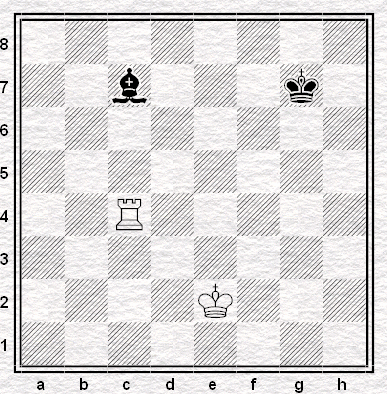 Умение ставить «шах».Шах королю:Умение ставить «мат».Мат в 1 ход: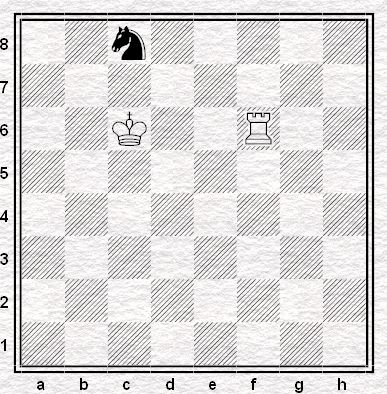 Умение видеть «пат».Определить шах или мат на доске.Оценка результатов: За одно правильное решение 1 балл. Всего 10 баллов.8-10 баллов – высокий уровень;5-7 баллов – средний уровень;0-4 балла – низкий уровень.Приложение 3Промежуточная аттестация учащихся 2 года обученияТеоретические задания.Знание «правила квадрата пешки». «Правило квадрата пешки» - это…:- если король слабейшей стороны находится в квадрате пешки или при своём ходе вступает в этот квадрат, то пешка задерживается;- если король сильнейшей стороны находится в квадрате пешки или при своём ходе вступает в этот квадрат, то пешка превращается в ферзя.Знание «оппозиции». «Оппозиция» - это…:- это противостояние королей на нечетное количество клеточек;- - это тактический приём с целью образовать проходную пешку с помощью жертвы одной или несколько пешек;- это нападение дальнобойной фигуры на неприятельскую фигуру или пешку, за которой спрятана другая фигура.Знание классификации дебютов.Определить дебют по классификации дебютов (открытый, полуоткрытый, закрытый):Знание понятия «дебют». «Дебют» - это…:- это середина шахматной партии;- это начало шахматной партии;- это конец шахматной партии.Знание понятия «пешечный прорыв». «Пешечный прорыв» - это…:- это тактический приём с целью образовать проходную пешку с помощью жертвы одной или несколько пешек;- это нападение дальнобойной фигуры на неприятельскую фигуру или пешку, за которой спрятана другая фигура;- это домик для короля.Практические задания.Умение пользоваться «правилом квадрата».Ходит ли черный король в квадрат пешки?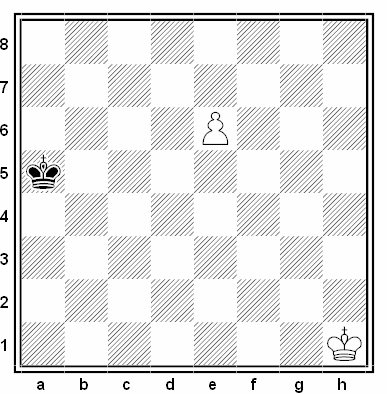 Умение пользоваться «правилом квадрата».Соблюдая правило оппозиции, королей сыграть черными в ничью: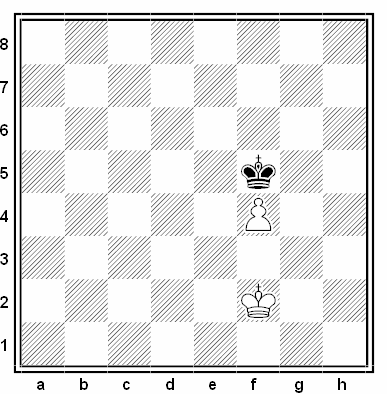 Умение разыгрывать дебюты.Разыграть один из вариантов дебюта 4 коней и записать на листочке.Умение применять тактические удары на практике.Решить диаграмму и выиграть фигуру с помощью двойного удара: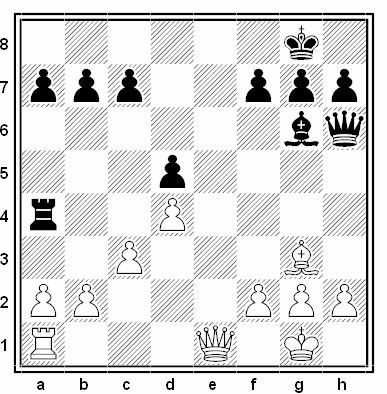 Умение применять тактические удары на практике.Решить диаграмму и выиграть фигуру с помощью открытого нападения: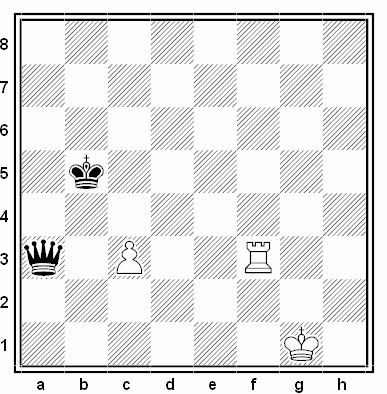 Оценка результатов: За одно правильное решение 1 балл. Всего 10 баллов.8-10 баллов – высокий уровень;5-7 баллов – средний уровень;0-4 балла – низкий уровень.Приложение 4Промежуточная аттестация учащихся 3 года обученияТеоретические задания.Знание истории шахмат.Первый российский чемпион мира по шахматам?а) Алёхин;                                           б) Карпов;в) Крамник;                                        г) Смыслов.Знание понятия «миттельшпиль»:Учащимся предлагается из 3 вариантов ответа выбрать правильное определение «дебюта»:- это середина шахматной партии;- это начало шахматной партии;- это конец шахматной партии.3. Знание понятия «отдаленная проходная пешка».Учащимся предлагается из 3 вариантов ответа выбрать правильное определение «отдаленная проходная пешка»:- это проходная пешка, расположенная на противоположной стороне доски от других пешек;- это пешка, у которой на пути и на соседних вертикалях нет вражеских пешек;- это пешка, которая через ход станет ферзем.4. Знание понятия «блуждающий квадрат».Учащимся предлагается из 2 вариантов ответа выбрать тот, в котором раскрывается правило «блуждающего квадрата»:- если блуждающий квадрат достиг края доски, то одна из пешек проходит в ферзи;- если блуждающий квадрат достиг края доски, то король слабейшей стороны останавливает все пешки.5. Знание понятия «минированные поля».Учащимся предлагается из 2 вариантов ответа выбрать то, которое соответствует определению «минированные поля»:- это поля, попадание на которые неизбежно приводит к цугцвангу;- это поля, на которые не может встать король.Практические задания.Умение решать задачи на мат в 2 хода.Учащимся предлагается решить задачу на мат в 2 хода.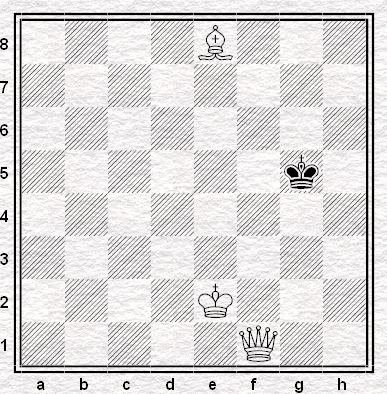 Умение решать задачи на мат в 3 хода.Учащимся предлагается решить задачу на мат в 3 хода.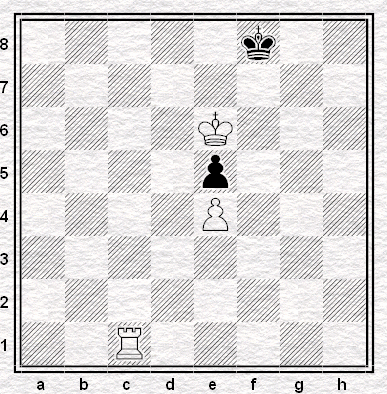 Умение применять тактические удары на практике.Учащимся предлагается решить диаграмму и выиграть фигуру.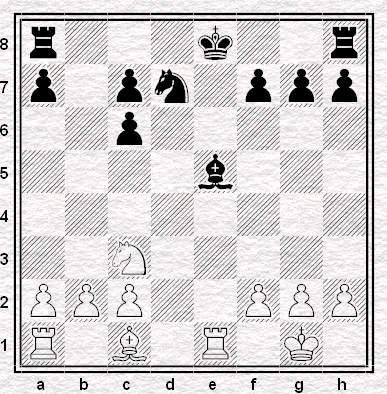 Умение разыгрывать дебюты.Ребенку предлагается разыграть дебют «Сицилианская защита».Умение правильно применять приемы эндшпиля.Учащимся предлагается оценить позицию и определить, чем закончится партия, разыграв позицию:     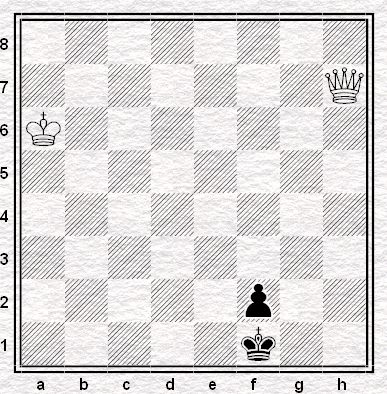 Оценка результатов: За одно правильное решение 1 балл. Всего 10 баллов.8-10 баллов – высокий уровень;5-7 баллов – средний уровень;0-4 балла – низкий уровень.Приложение 5Итоговая аттестация учащихся 4 года обучения:Теоретические задания.1.Знание понятия «блуждающий квадрат».Учащимся предлагается из 2 вариантов ответа выбрать то, которое соответствует определению «блуждающий квадрат»:- это борьба короля в пешечных окончаниях против двух разрозненных пешек, - это борьба короля против связанных пешек.2. Знание понятия «зигзаг короля».Учащимся предлагается из 2 вариантов ответа выбрать то, которое соответствует определению «зигзаг короля»:- это путь короля по ломанной линии с целью предотвращения атаки на него от превращенной пешки соперника;- это маневр короля, ведущий к потере темпов.3.Знание понятия «крепость».Учащимся предлагается из 2 вариантов ответа выбрать то, которое соответствует определению «крепость»:- это разновидность позиционной ничьей, где слабейшая сторона спасается путём создания неприступной позиции, куда не могут проникнуть фигуры соперника;- это неприступная позиция, благодаря которой слабейшая сторона умудряется выиграть.4.Знание понятия «позиция Лусены».Учащимся предлагается из 2 вариантов ответа выбрать то, которое соответствует определению «позиция Лусены»:- это одна из начальных позиций в ладейных окончаниях, так называемое «построение моста»;- это пешечное окончание, названная в честь Луиса Лусены.5.Знание понятия «коневая оппозиция в эндшпиле».Учащимся предлагается из 2 вариантов ответа выбрать то, которое соответствует определению «коневая оппозиция в эндшпиле»:- это умение поставить короля в определенных позиций для защиты, а иногда и для победы;- это расположение короля в коневых окончаниях.Практические задания.Умение применять сложные тактические удары на практике.Учащимся предлагается решить диаграмму.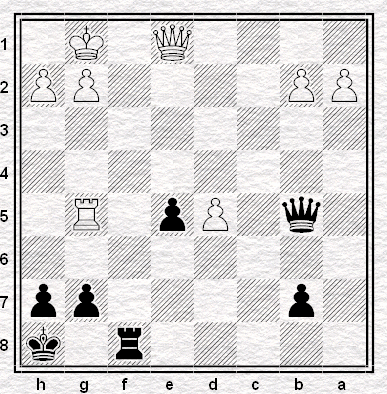 Умение применять сложные тактические удары на практике.Учащимся предлагается решить диаграмму.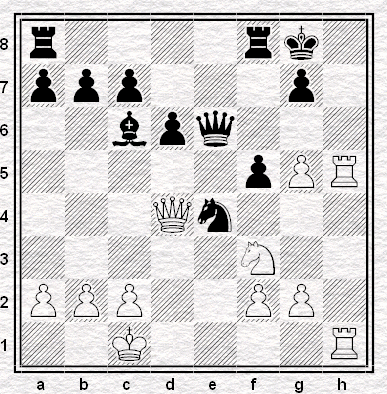 Умение правильно применять на практике приемы пешечного эндшпиля.Учащимся предлагается решить диаграмму: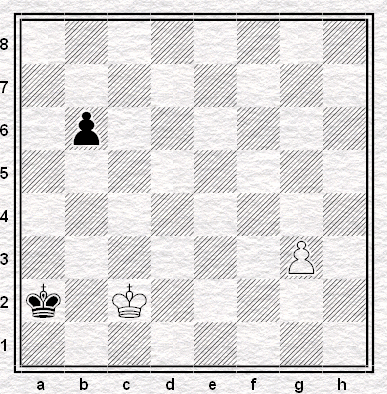 Умение правильно применять на практике приемы эндшпиля в ладейных окончаниях.Учащимся предлагается решить диаграмму: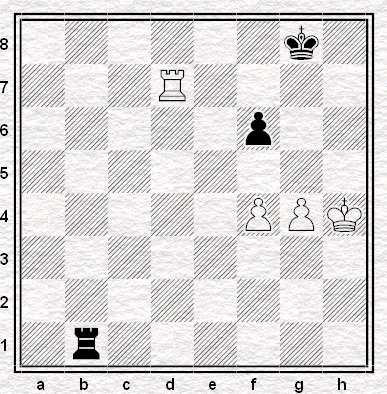 Умение правильно бороться ладьей против слона в эндшпиле.Учащимся предлагается решить диаграмму: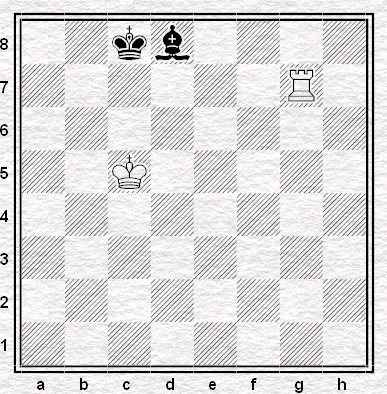 Оценка результатов: За одно правильное решение 1 балл. Всего 10 баллов.8-10 баллов – высокий уровень;5-7 баллов – средний уровень;0-4 балла – низкий уровень.Приложение 6Протокол результатов аттестации учащихсяМКОУ  «СОШ № 12»20____/20____учебный годРезультаты аттестацииПриложение 7Календарный учебный график 1 года обученияКалендарный учебный график 2 года обученияКалендарный учебный график 3 года обученияКалендарный учебный график 4 года обученияФ.И.О. педагогаПанферов Евгений АнатольевичВид программыМодернизированнаяТип программыОбщеразвивающая.Образовательная областьСпортНаправленность деятельностиФизкультурно-спортивной.Способ освоения содержания образованияПрактический.Уровень освоения содержания образованияОзнакомительныйУровень реализации  программыНачальное общее, основное общее и среднее общее образование. Форма реализации программыГрупповаяПродолжительность реализации программы4 года № п/пНаименование темОбщее количество часовОбщее количество часовОбщее количество часовФормы аттестации/ контроля№ п/пНаименование темВсегоТеорияПрактикаФормы аттестации/ контроля1.Вводное занятие. История развития шахмат22-Текущий контроль, опрос.2.Первоначальные понятия Тактика422121Текущий контроль, тестирование3.Стратегия1616-Текущий контроль, тестирование4.Эндшпиль1414-Текущий контроль, тестирование5.Дебют66-Текущий контроль, тестирование, опрос6.Блиц - турниры12-12Зачет7.Конкурс решения задач20-20Зачет8.Турниры92-92Тестирование, зачет.9.Анализ партий6-6Текущий контроль, опрос.10.Сеанс одновременной игры4-4Текущий контроль, опрос.11.Итоговое занятие2-2Текущий контроль, опрос.Всего:21659157№ п/пНаименование темОбщее кол-во часовОбщее кол-во часовОбщее кол-во часовФормы аттестации/ контроля№ п/пНаименование темВсегоТеорияПрактикаФормы аттестации/ контроля1.Вводное занятие22-Текущий контроль, опрос.2.Тактика421626Текущий контроль, тестирование3.Стратегия2020-Текущий контроль, тестирование4.Эндшпиль2020-Текущий контроль, тестирование5.Консультационные партии10-10Текущий контроль, опрос6.Турниры94-94Тестирование, зачет.7.Анализ партий10-10Текущий контроль, опрос.8.Сеанс одновременной игры4-4Текущий контроль, опрос.9.Блиц - турниры12-12Тестирование, зачет.10.Итоговое занятие2-2Текущий контроль, опрос.Всего21658158№ п/пНаименование темОбщее кол-во часовОбщее кол-во часовОбщее кол-во часовФормы аттестации/ контроля№ п/пНаименование темВсегоТеорияПрактикаФормы аттестации/ контроля1.Вводное занятие22-Текущий контроль, опрос.2.Тактика22166Текущий контроль, тестирование3.Стратегия2222-Текущий контроль, тестирование4.Эндшпиль2222-Текущий контроль, тестирование5.Дебют1212-Текущий контроль, тестирование6.История шахмат. Чемпионы мира44-Текущий контроль, опрос.7.Шахматный кодекс22-Текущий контроль, опрос.8.Турниры90-90Тестирование, зачет.9.Анализ партий14-14Текущий контроль, опрос.10.Консультационные партии10-10Текущий контроль, опрос.11.Блиц – турниры10-10Тестирование, зачет.12.Сеансы одновременной игры4-4Текущий контроль, опрос.13.Итоговое занятие2-2Текущий контроль, опрос.Всего:216	80136№ п/пНаименование темОбщее кол-во часовОбщее кол-во часовОбщее кол-во часовФормы аттестации/ контроля№ п/пНаименование темВсегоТеорияПрактикаФормы аттестации/ контроля1.Вводное занятие22-Текущий контроль, опрос.2.Тактика22166Текущий контроль, тестирование3.Стратегия2222-Текущий контроль, тестирование4.Эндшпиль2222-Текущий контроль, тестирование5.Дебют1212-Текущий контроль, тестирование6.История шахмат. Чемпионы мира44-Текущий контроль, опрос.7.Шахматный кодекс22-Текущий контроль, опрос.8.Турниры90-90Тестирование, зачет.9.Анализ партий14-14Текущий контроль, опрос.10.Консультационные партии10-10Текущий контроль, опрос.11.Блиц - турниры10-10Тестирование, зачет.12.Сеансы одновременной игры4-4Текущий контроль, опрос.13.Итоговое занятие2-2Текущий контроль, тестированиеВсего:216	80136Е4E5Открытый дебютПолуоткрытый дебютЗакрытый дебют     D4       E5Открытый дебютПолуоткрытый дебютЗакрытый дебют E4        E6  Открытый дебютПолуоткрытый дебютЗакрытый дебютВид аттестацииВид аттестации(промежуточная, итоговая)(промежуточная, итоговая)Творческое объединение:Творческое объединение:Творческое объединение:Творческое объединение:Образовательная программа и срок ее реализации:Образовательная программа и срок ее реализации:Образовательная программа и срок ее реализации:Образовательная программа и срок ее реализации:Год обучения:Кол-во учащихся в группе:ФИО педагога:ФИО педагога:ФИО педагога:ФИО педагога:Дата проведения аттестации:Дата проведения аттестации:Дата проведения аттестации:Дата проведения аттестации:Форма проведения:Форма проведения:Форма проведения:Форма проведения:Форма оценки результатов: уровень (высокий, средний, низкий)Форма оценки результатов: уровень (высокий, средний, низкий)Форма оценки результатов: уровень (высокий, средний, низкий)Форма оценки результатов: уровень (высокий, средний, низкий)Члены аттестационной комиссии (ФИО, должность):Члены аттестационной комиссии (ФИО, должность):Члены аттестационной комиссии (ФИО, должность):Члены аттестационной комиссии (ФИО, должность):№Фамилия, имя ребенкаВысокий уровень8-10 балл.Средний уровень5-7 балл.Низкий уровень0-4 балл.№ п.п№ п.пМесяц Месяц Число Число Время проведения занятияВремя проведения занятияФорма занятияФорма занятияКоличество часовКоличество часовТема занятияТема занятияМесто проведенияМесто проведенияФорма контроляФорма контроля11СентябрьСентябрьТеоретическое занятия.Теоретическое занятия.22Знакомство с содержанием программы. План работы на год.  Инструктаж по технике безопасности. Правила поведения в кабинете, на улице. История происхождения шахматЗнакомство с содержанием программы. План работы на год.  Инструктаж по технике безопасности. Правила поведения в кабинете, на улице. История происхождения шахматКабинет Кабинет Текущий контроль, опрос.Текущий контроль, опрос.22СентябрьСентябрьКомбинированная (сочетание теории и практики).Комбинированная (сочетание теории и практики).22Шахматная доска. Практика игры. Шахматная доска. Практика игры. КабинетКабинетТекущий контроль, 
зачёт, опрос,тестированиеТекущий контроль, 
зачёт, опрос,тестирование33СентябрьСентябрьПрактическое занятие. Практическое занятие. 22Линии шахматной доски.Практика игры.Линии шахматной доски.Практика игры.КабинетКабинетТекущий контроль,  тестированиеТекущий контроль,  тестирование44СентябрьСентябрьКомбинированная (сочетание теории и практики).Комбинированная (сочетание теории и практики).22Название фигур. Практика игры.Название фигур. Практика игры.КабинетКабинетТекущий контроль, 
зачёт, опрос, тестированиеТекущий контроль, 
зачёт, опрос, тестирование55СентябрьСентябрьКомбинированная (сочетание теории и практики).Комбинированная (сочетание теории и практики).22Практика игры.Практика игры.КабинетКабинетТекущий контроль, 
зачёт, опрос, тестированиеТекущий контроль, 
зачёт, опрос, тестирование66СентябрьСентябрьПрактическое занятие.Практическое занятие.22Начальная позиция. Практика игры.Начальная позиция. Практика игры.КабинетКабинетТекущий контроль,  тестированиеТекущий контроль,  тестирование77СентябрьСентябрьКомбинированная (сочетание теории и практики).Комбинированная (сочетание теории и практики).22Ходы фигур. Практика игры.Ходы фигур. Практика игры.КабинетКабинетТекущий контроль, 
зачёт, опрос, тестированиеТекущий контроль, 
зачёт, опрос, тестирование88СентябрьСентябрьКомбинированная (сочетание теории и практики).Комбинированная (сочетание теории и практики).22Тактика. Коневые комбинации. Практика игры.Дебют. Технология изучения дебюта. Практика игры.Тактика. Коневые комбинации. Практика игры.Дебют. Технология изучения дебюта. Практика игры.КабинетКабинетТекущий контроль, 
зачёт, опрос, тестированиеТекущий контроль, 
зачёт, опрос, тестирование99СентябрьСентябрьПрактическое занятие.Практическое занятие.22Стратегия. Атака на короля. Практика игры.Стратегия. Атака на короля. Практика игры.КабинетКабинетТекущий контроль, тестированиеТекущий контроль, тестирование1010СентябрьСентябрьКомбинированная (сочетание теории и практики).Комбинированная (сочетание теории и практики).22Стратегия. Методы атаки на короля, при односторонних рокировках. Практика игры.Стратегия. Методы атаки на короля, при односторонних рокировках. Практика игры.КабинетКабинетТекущий контроль, 
зачёт, опрос, тестированиеТекущий контроль, 
зачёт, опрос, тестирование1111СентябрьСентябрьКомбинированная (сочетание теории и практики).Комбинированная (сочетание теории и практики).22Тактика. Пешечные комбинации. Практика игры.Тактика. Пешечные комбинации. Практика игры.КабинетКабинетТекущий контроль, 
зачёт, опрос, тестированиеТекущий контроль, 
зачёт, опрос, тестирование1212СентябрьСентябрьПрактическое занятие.Практическое занятие.22Стратегия.Стратегия.КабинетКабинетТекущий контроль, тестированиеТекущий контроль, тестирование1313ОктябрьКомбинированная (сочетание теории и практики).Комбинированная (сочетание теории и практики).22Стратегия. Открытая линия. Практика игры.Стратегия. Открытая линия. Практика игры.Кабинет Кабинет Текущий контроль, 
зачёт, опрос,тестированиеТекущий контроль, 
зачёт, опрос,тестирование1414ОктябрьКомбинированная (сочетание теории и практики).Комбинированная (сочетание теории и практики).22Дебют. Технология изучения дебюта. Практика игры.Дебют. Технология изучения дебюта. Практика игры.КабинетКабинетТекущий контроль, 
зачёт, опрос, тестированиеТекущий контроль, 
зачёт, опрос, тестирование1515ОктябрьПрактическое занятие.Практическое занятие.22Турниры.Турниры.КабинетКабинетТекущий контроль, тестированиеТекущий контроль, тестирование1616ОктябрьКомбинированная (сочетание теории и практики).Комбинированная (сочетание теории и практики).22Тактика. Тяжелофигурные комбинации. Практика игры.Тактика. Тяжелофигурные комбинации. Практика игры.КабинетКабинетТекущий контроль, 
зачёт, опрос, тестированиеТекущий контроль, 
зачёт, опрос, тестирование1717ОктябрьКомбинированная (сочетание теории и практики).Комбинированная (сочетание теории и практики).22Эндшпиль. Пешечные окончания. Практика игры.Эндшпиль. Пешечные окончания. Практика игры.КабинетКабинетТекущий контроль, 
зачёт, опрос, тестированиеТекущий контроль, 
зачёт, опрос, тестирование1818ОктябрьПрактическое занятие.Практическое занятие.22Турниры.Турниры.КабинетКабинетТекущий контроль, тестированиеТекущий контроль, тестирование1919ОктябрьКомбинированная (сочетание теории и практики).Комбинированная (сочетание теории и практики).22Стратегия. Захват открытой линии Стратегия. Захват открытой линии КабинетКабинетТекущий контроль, 
зачёт, опрос, тестированиеТекущий контроль, 
зачёт, опрос, тестирование2020ОктябрьКомбинированная (сочетание теории и практики).Комбинированная (сочетание теории и практики).22Дебют. Дебютные идеи. Практика игры.Дебют. Дебютные идеи. Практика игры.КабинетКабинетТекущий контроль, 
зачёт, опрос, тестированиеТекущий контроль, 
зачёт, опрос, тестирование2121ОктябрьПрактическое занятие.Практическое занятие.22Захват открытой линии тяжёлыми фигурами. Практика игры.Захват открытой линии тяжёлыми фигурами. Практика игры.КабинетКабинетТекущий контроль, тестированиеТекущий контроль, тестирование2222ОктябрьКомбинированная (сочетание теории и практики).Комбинированная (сочетание теории и практики).22Эндшпиль. Реализация лишней пешки в пешечных окончаниях. Практика игры.Эндшпиль. Реализация лишней пешки в пешечных окончаниях. Практика игры.КабинетКабинетТекущий контроль, 
зачёт, опрос, тестированиеТекущий контроль, 
зачёт, опрос, тестирование2323ОктябрьПрактическое занятие.Практическое занятие.22Конкурс решения задач.Конкурс решения задач.КабинетКабинетТекущий контроль, 
зачёт,  тестированиеТекущий контроль, 
зачёт,  тестирование2424ОктябрьПрактическое занятие.Практическое занятие.22Турниры.Турниры.КабинетКабинетТекущий контроль, тестированиеТекущий контроль, тестирование2525ОктябрьКомбинированная (сочетание теории и практики).Комбинированная (сочетание теории и практики).22Эндшпиль. Планы выигрыша. Практика игры.Эндшпиль. Планы выигрыша. Практика игры.КабинетКабинетТекущий контроль, 
зачёт, опрос, тестированиеТекущий контроль, 
зачёт, опрос, тестирование2626НоябрьКомбинированная (сочетание теории и практики).Комбинированная (сочетание теории и практики).22Стратегия. Захват открытой линии тяжелыми фигурами. Практика игры.Стратегия. Захват открытой линии тяжелыми фигурами. Практика игры.КабинетКабинетТекущий контроль, 
зачёт, опрос,тестированиеТекущий контроль, 
зачёт, опрос,тестирование2727НоябрьКомбинированная (сочетание теории и практики).Комбинированная (сочетание теории и практики).22Тактика. Тяжелофигурные комбинации, основанные на взаимодействии фигур. Практика игры.Тактика. Тяжелофигурные комбинации, основанные на взаимодействии фигур. Практика игры.КабинетКабинетТекущий контроль, 
зачёт, опрос, тестированиеТекущий контроль, 
зачёт, опрос, тестирование2828НоябрьКомбинированная (сочетание теории и практики).Комбинированная (сочетание теории и практики).22Эндшпиль. Рост активности короля. Практика игры.Эндшпиль. Рост активности короля. Практика игры.КабинетКабинетТекущий контроль, 
зачёт, опрос, тестированиеТекущий контроль, 
зачёт, опрос, тестирование2929НоябрьПрактическое занятие.Практическое занятие.22Турниры.Турниры.КабинетКабинетТекущий контроль, тестированиеТекущий контроль, тестирование3030НоябрьКомбинированная (сочетание теории и практики).Комбинированная (сочетание теории и практики).22Дебют. Технология изучения дебюта. Практика игры.Дебют. Технология изучения дебюта. Практика игры.КабинетКабинетТекущий контроль, 
зачёт, опрос, тестированиеТекущий контроль, 
зачёт, опрос, тестирование3131НоябрьКомбинированная (сочетание теории и практики).Комбинированная (сочетание теории и практики).22Эндшпиль. Ценность пешки в пешечных окончаниях. Практика игры.Эндшпиль. Ценность пешки в пешечных окончаниях. Практика игры.КабинетКабинетТекущий контроль, 
зачёт, опрос, тестированиеТекущий контроль, 
зачёт, опрос, тестирование3232НоябрьПрактическое занятие.Практическое занятие.22Турниры.Турниры.КабинетКабинетТекущий контроль, тестированиеТекущий контроль, тестирование3333НоябрьКомбинированная (сочетание теории и практики).Комбинированная (сочетание теории и практики).22Тактика. Комбинации с использованием связки. Практика игры.Тактика. Комбинации с использованием связки. Практика игры.КабинетКабинетТекущий контроль, 
зачёт, опрос, тестированиеТекущий контроль, 
зачёт, опрос, тестирование3434НоябрьКомбинированная (сочетание теории и практики).Комбинированная (сочетание теории и практики).22Стратегия. Возможность вторжения в лагерь противника. Практика игры.Стратегия. Возможность вторжения в лагерь противника. Практика игры.КабинетКабинетТекущий контроль, 
зачёт, опрос, тестированиеТекущий контроль, 
зачёт, опрос, тестирование3535НоябрьПрактическое занятие.Практическое занятие.22Турниры.Турниры.КабинетКабинетТекущий контроль, тестированиеТекущий контроль, тестирование3636НоябрьКомбинированная (сочетание теории и практики).Комбинированная (сочетание теории и практики).22Эндшпиль. Отдаленная проходная. Практика игры.Эндшпиль. Отдаленная проходная. Практика игры.КабинетКабинетТекущий контроль, 
зачёт, опрос, тестированиеТекущий контроль, 
зачёт, опрос, тестирование3737НоябрьПрактическое занятие.Практическое занятие.22Блиц – турниры.Блиц – турниры.КабинетКабинетТекущий контроль, тестированиеТекущий контроль, тестирование3737ДекабрьДекабрьПрактическое занятие.Практическое занятие.22Турниры.Турниры.Кабинет Кабинет Текущий контроль, тестирование3838ДекабрьДекабрьПрактическое занятие.Практическое занятие.22Практика. Конкурс решения задач.Практика. Конкурс решения задач.КабинетКабинетТекущий контроль, тестирование3939ДекабрьДекабрьКомбинированная (сочетание теории и практики).Комбинированная (сочетание теории и практики).22Тактика. Двойной удар. Практика игры.Тактика. Двойной удар. Практика игры.КабинетКабинетТекущий контроль, 
зачёт, опрос, тестирование4040ДекабрьДекабрьПрактическое занятие.Практическое занятие.22Турниры.Турниры.КабинетКабинетТекущий контроль, тестирование4141ДекабрьДекабрьКомбинированная (сочетание теории и практики).Комбинированная (сочетание теории и практики).22Эндшпиль. Отдаленная проходная. Практика игры.Эндшпиль. Отдаленная проходная. Практика игры.КабинетКабинетТекущий контроль, 
зачёт, опрос, тестирование4242ДекабрьДекабрьКомбинированная (сочетание теории и практики).Комбинированная (сочетание теории и практики).22Стратегия. 7-я (2-я) горизонталь. Практика. Игры.Стратегия. 7-я (2-я) горизонталь. Практика. Игры.КабинетКабинетТекущий контроль, 
зачёт, опрос, тестирование4343ДекабрьДекабрьПрактическое занятие.Практическое занятие.22Турниры.Турниры.КабинетКабинетТекущий контроль, тестирование4444ДекабрьДекабрьКомбинированная (сочетание теории и практики).Комбинированная (сочетание теории и практики).22Эндшпиль. Защищенная проходная. Практика игры.Эндшпиль. Защищенная проходная. Практика игры.КабинетКабинетТекущий контроль, 
зачёт, опрос, тестирование4545ДекабрьДекабрьКомбинированная (сочетание теории и практики).Комбинированная (сочетание теории и практики).22Тактика. Открытый шах. Практика игры.Тактика. Открытый шах. Практика игры.КабинетКабинетТекущий контроль, 
зачёт, опрос, тестирование4646ДекабрьДекабрьПрактическое занятие.Практическое занятие.22Турниры.Турниры.КабинетКабинетТекущий контроль, тестирование4747ДекабрьДекабрьКомбинированная (сочетание теории и практики).Комбинированная (сочетание теории и практики).22Эндшпиль. Планы выигрыша. Практика игры.Эндшпиль. Планы выигрыша. Практика игры.КабинетКабинетТекущий контроль, 
зачёт, опрос, тестирование4848ДекабрьДекабрьПрактическое занятие.Практическое занятие.22Компьютерные тесты, используя программу: «Шахматная школа для шахматистов IV – II разрядов».Компьютерные тесты, используя программу: «Шахматная школа для шахматистов IV – II разрядов».КабинетКабинетТекущий контроль, тестирование4949ДекабрьДекабрьПрактическое занятие.Практическое занятие.22«Шахматный турнир семейных команд».«Шахматный турнир семейных команд».КабинетКабинетТекущий контроль, тестирование5050ЯнварьПрактическое занятие.Практическое занятие.22Конкурс решения задач.Конкурс решения задач.Кабинет Кабинет Текущий контроль, тестированиеТекущий контроль, тестирование5151ЯнварьПрактическое занятие.Практическое занятие.22Турниры.Турниры.КабинетКабинетТекущий контроль, тестированиеТекущий контроль, тестирование5252ЯнварьКомбинированная (сочетание теории и практики).Комбинированная (сочетание теории и практики).22Тактика. Завлечение. Практика игры.Тактика. Завлечение. Практика игры.КабинетКабинетТекущий контроль, 
зачёт, опрос, тестированиеТекущий контроль, 
зачёт, опрос, тестирование5353ЯнварьКомбинированная (сочетание теории и практики).Комбинированная (сочетание теории и практики).22Тактика. Блокировка. Практика игры.Тактика. Блокировка. Практика игры.КабинетКабинетТекущий контроль, 
зачёт, опрос, тестированиеТекущий контроль, 
зачёт, опрос, тестирование5454ЯнварьПрактическое занятие.Практическое занятие.22Турниры.Турниры.КабинетКабинетТекущий контроль, тестированиеТекущий контроль, тестирование5555ЯнварьКомбинированная (сочетание теории и практики).Комбинированная (сочетание теории и практики).22Эндшпиль. Ладейные окончания. Практика игры.Эндшпиль. Ладейные окончания. Практика игры.КабинетКабинетТекущий контроль, 
зачёт, опрос, тестированиеТекущий контроль, 
зачёт, опрос, тестирование5656ЯнварьПрактическое занятие.Практическое занятие.22Турнир внутри группы.Турнир внутри группы.КабинетКабинетТекущий контроль, тестированиеТекущий контроль, тестирование5757ЯнварьПрактическое занятие.Практическое занятие.22Турниры.Турниры.КабинетКабинетТекущий контроль, тестированиеТекущий контроль, тестирование5858ЯнварьПрактическое занятие.Практическое занятие.22Анализы партий.Анализы партий.КабинетКабинетТекущий контроль, тестированиеТекущий контроль, тестирование5959ФевральКомбинированная (сочетание теории и практики).Комбинированная (сочетание теории и практики).22Тактика. Отвлечение. Практика игры.Тактика. Отвлечение. Практика игры.Кабинет Кабинет Текущий контроль, 
зачёт, опрос, тестированиеТекущий контроль, 
зачёт, опрос, тестирование6060ФевральПрактическое занятие.Практическое занятие.22Турниры.Турниры.КабинетКабинетТекущий контроль, тестированиеТекущий контроль, тестирование6161ФевральКомбинированная (сочетание теории и практики).Комбинированная (сочетание теории и практики).22Эндшпиль. Принципы игры в ладейных окончаниях. Практика игры.Эндшпиль. Принципы игры в ладейных окончаниях. Практика игры.КабинетКабинетТекущий контроль, 
зачёт, опрос, тестированиеТекущий контроль, 
зачёт, опрос, тестирование6262ФевральКомбинированная (сочетание теории и практики).Комбинированная (сочетание теории и практики).22Ладейные окончания. Технические приемы. Практика игры.Ладейные окончания. Технические приемы. Практика игры.КабинетКабинетТекущий контроль, 
зачёт, опрос, тестированиеТекущий контроль, 
зачёт, опрос, тестирование6363ФевральПрактическое занятие.Практическое занятие.22Турниры.Турниры.КабинетКабинетТекущий контроль, тестированиеТекущий контроль, тестирование6464ФевральКомбинированная (сочетание теории и практики).Комбинированная (сочетание теории и практики).22Стратегия. Эффективность вторжения по открытым линиям на 7-ю (2-ю) горизонтали. Практика игры.Стратегия. Эффективность вторжения по открытым линиям на 7-ю (2-ю) горизонтали. Практика игры.КабинетКабинетТекущий контроль, 
зачёт, опрос, тестированиеТекущий контроль, 
зачёт, опрос, тестирование6565ФевральКомбинированная (сочетание теории и практики).Комбинированная (сочетание теории и практики).22Дебют. Дебютные идеи. Практика игры.Дебют. Дебютные идеи. Практика игры.КабинетКабинетТекущий контроль, 
зачёт, опрос, тестированиеТекущий контроль, 
зачёт, опрос, тестирование6666ФевральПрактическое занятие.Практическое занятие.22Турниры.Турниры.КабинетКабинетТекущий контроль, тестированиеТекущий контроль, тестирование6767ФевральКомбинированная (сочетание теории и практики).Комбинированная (сочетание теории и практики).22Тактика. Освобождение поля. Практика игры.Тактика. Освобождение поля. Практика игры.КабинетКабинетТекущий контроль, 
зачёт, опрос, тестированиеТекущий контроль, 
зачёт, опрос, тестирование6868ФевральКомбинированная (сочетание теории и практики).Комбинированная (сочетание теории и практики).22Блиц – турниры.Блиц – турниры.КабинетКабинетТекущий контроль, тестированиеТекущий контроль, тестирование6969ФевральПрактическое занятие.Практическое занятие.22Турниры.Турниры.КабинетКабинетТекущий контроль, тестированиеТекущий контроль, тестирование7070ФевральПрактическое занятие.Практическое занятие.22Анализы партий.Анализы партий.КабинетКабинетТекущий контроль, тестированиеТекущий контроль, тестирование7171МартКомбинированная (сочетание теории и практики).Комбинированная (сочетание теории и практики).22Тактика. Освобождение линии.                  Практика игры.Тактика. Освобождение линии.                  Практика игры.Кабинет Кабинет Текущий контроль, 
зачёт, опрос, тестированиеТекущий контроль, 
зачёт, опрос, тестирование7272МартПрактическое занятие.Практическое занятие.22Турниры.Турниры.КабинетКабинетТекущий контроль, тестированиеТекущий контроль, тестирование7373МартКомбинированная (сочетание теории и практики).Комбинированная (сочетание теории и практики).22Стратегия. Атака на не рокировавшего короля. Практика игры.Стратегия. Атака на не рокировавшего короля. Практика игры.КабинетКабинетТекущий контроль, 
зачёт, опрос, тестированиеТекущий контроль, 
зачёт, опрос, тестирование7474МартПрактическое занятие.Практическое занятие.22Турниры.Турниры.КабинетКабинетТекущий контроль, тестированиеТекущий контроль, тестирование7575МартКомбинированная (сочетание теории и практики).Комбинированная (сочетание теории и практики).22Эндшпиль. Борьба ферзя против пешки. Практика игры.Эндшпиль. Борьба ферзя против пешки. Практика игры.КабинетКабинетТекущий контроль, 
зачёт, опрос, тестированиеТекущий контроль, 
зачёт, опрос, тестирование7676МартПрактическое занятие.Практическое занятие.22Консультационные партии.Консультационные партии.КабинетКабинетТекущий контроль, тестированиеТекущий контроль, тестирование7777МартПрактическое занятие.Практическое занятие.22Турниры.Турниры.КабинетКабинетТекущий контроль, тестированиеТекущий контроль, тестирование7878МартКомбинированная (сочетание теории и практики).Комбинированная (сочетание теории и практики).22Дебют. Технология изучения дебюта. Практика игры.Дебют. Технология изучения дебюта. Практика игры.КабинетКабинетТекущий контроль, 
зачёт, опрос, тестированиеТекущий контроль, 
зачёт, опрос, тестирование7979МартКомбинированная (сочетание теории и практики).Комбинированная (сочетание теории и практики).22Эндшпиль. Удаление короля сильнейшей стороны. Практика игры.Эндшпиль. Удаление короля сильнейшей стороны. Практика игры.КабинетКабинетТекущий контроль, 
зачёт, опрос, тестированиеТекущий контроль, 
зачёт, опрос, тестирование8080МартПрактическое занятие.Практическое занятие.22Турниры.Турниры.КабинетКабинетТекущий контроль, тестированиеТекущий контроль, тестирование8181МартПрактическое занятие.Практическое занятие.22Консультационные партии.Консультационные партии.КабинетКабинетТекущий контроль, тестированиеТекущий контроль, тестирование8282МартКомбинированная (сочетание теории и практики).Комбинированная (сочетание теории и практики).22Тактика. Сочетание идей. Практика игры.Тактика. Сочетание идей. Практика игры.КабинетКабинетТекущий контроль, тестированиеТекущий контроль, тестирование8383МартПрактическое занятие.Практическое занятие.22Турниры.Турниры.КабинетКабинетТекущий контроль, тестированиеТекущий контроль, тестирование8484АпрельАпрельКомбинированная (сочетание теории и практики).Комбинированная (сочетание теории и практики).22Дебют, Рассмотрение партий. Практика игры.Кабинет Кабинет Текущий контроль, 
зачёт, опрос, тестированиеТекущий контроль, 
зачёт, опрос, тестирование8585АпрельАпрельКомбинированная (сочетание теории и практики).Комбинированная (сочетание теории и практики).22Эндшпиль. Нахождение пешки на предпоследней горизонтали.КабинетКабинетТекущий контроль, 
зачёт, опрос, тестированиеТекущий контроль, 
зачёт, опрос, тестирование8686АпрельАпрельПрактическое занятие.Практическое занятие.22Турниры.КабинетКабинетТекущий контроль, тестированиеТекущий контроль, тестирование8787АпрельАпрельКомбинированная (сочетание теории и практики).Комбинированная (сочетание теории и практики).22Тактика. Перекрытие. Практика игры.КабинетКабинетТекущий контроль, 
зачёт, опрос, тестированиеТекущий контроль, 
зачёт, опрос, тестирование8888АпрельАпрельКомбинированная (сочетание теории и практики).Комбинированная (сочетание теории и практики).22Эндшпиль. План выигрыша. Практика игры.КабинетКабинетТекущий контроль, 
зачёт, опрос, тестированиеТекущий контроль, 
зачёт, опрос, тестирование8989АпрельАпрельПрактическое занятие.Практическое занятие.22Турниры.КабинетКабинетТекущий контроль, тестированиеТекущий контроль, тестирование9090АпрельАпрельПрактическое занятие.Практическое занятие.22Блиц – турниры.КабинетКабинетТекущий контроль, тестированиеТекущий контроль, тестирование9191АпрельАпрельКомбинированная (сочетание теории и практики).Комбинированная (сочетание теории и практики).22Тактика. Комбинации, основанные на диагональном действии слонов. Практика игры.КабинетКабинетТекущий контроль, 
зачёт, опрос, тестированиеТекущий контроль, 
зачёт, опрос, тестирование9292АпрельАпрельПрактическое занятие.Практическое занятие.22Турниры.КабинетКабинетТекущий контроль, тестированиеТекущий контроль, тестирование9393АпрельАпрельПрактическое занятие.Практическое занятие.22Блиц – турниры.КабинетКабинетТекущий контроль, тестированиеТекущий контроль, тестирование9494АпрельАпрельПрактическое занятие.Практическое занятие.22Конкурс решения задач.КабинетКабинетТекущий контроль, тестированиеТекущий контроль, тестирование9595АпрельАпрельПрактическое занятие.Практическое занятие.22Турниры.КабинетКабинетТекущий контроль, тестированиеТекущий контроль, тестирование9696АпрельАпрельКомбинированная (сочетание теории и практики).Комбинированная (сочетание теории и практики).22Тактика. Уничтожение защиты. Практика игры.КабинетКабинетТекущий контроль, 
зачёт, опрос, тестированиеТекущий контроль, 
зачёт, опрос, тестирование9797МайМайКомбинированная (сочетание теории и практики).Комбинированная (сочетание теории и практики).22Тактика.                        Захват пункта. Практика игры.Тактика.                        Захват пункта. Практика игры.Кабинет Кабинет Текущий контроль, 
зачёт, опрос, тестирование9898МайМайПрактическое занятие.Практическое занятие.22Турниры.Турниры.КабинетКабинетТекущий контроль, тестирование9999МайМайКомбинированная (сочетание теории и практики).Комбинированная (сочетание теории и практики).22Тактика. Разрушение. Практика игры.Тактика. Разрушение. Практика игры.КабинетКабинетТекущий контроль, 
зачёт, опрос, тестирование100100МайМайПрактическое занятие.Практическое занятие.22Сеанс одновременной игры.Сеанс одновременной игры.КабинетКабинетТекущий контроль, тестирование101101МайМайПрактическое занятие.Практическое занятие.22Турниры.Турниры.КабинетКабинетТекущий контроль, тестирование102102МайМайКомбинированная (сочетание теории и практики).Комбинированная (сочетание теории и практики).22Тактика. Сочетание идей. Практика игры.Тактика. Сочетание идей. Практика игры.КабинетКабинетТекущий контроль, 
зачёт, опрос, тестирование103103МайМайПрактическое занятие.Практическое занятие.22Консультационные партии.Консультационные партии.КабинетКабинетТекущий контроль, тестирование104104МайМайПрактическое занятие.Практическое занятие.22Турниры.Турниры.КабинетКабинетТекущий контроль, тестирование105105МайМайКомбинированная (сочетание теории и практики).Комбинированная (сочетание теории и практики).22История шахмат. Чемпионы мира. Практика игры.История шахмат. Чемпионы мира. Практика игры.КабинетКабинетТекущий контроль, 
зачёт, опрос, тестирование106106МайМайПрактическое занятие.Практическое занятие.22Блиц – турниры.Блиц – турниры.КабинетКабинетТекущий контроль, тестирование107107МайМайПрактическое занятие.Практическое занятие.22Конкурс решения задач.Конкурс решения задач.КабинетКабинетТекущий контроль, тестирование108108МайМайПрактическое занятие.Практическое занятие.22Промежуточная аттестация. Определение дальнейших планов.Промежуточная аттестация. Определение дальнейших планов.КабинетКабинетТекущий контроль, 
зачёт, опрос, тестированиеИтого Итого 216216№ п.п№ п.п№ п.пМесяц Месяц Число Число Время проведения занятияВремя проведения занятияФорма занятияФорма занятияКоличество часовТема занятияМесто проведенияМесто проведенияМесто проведенияФорма контроляФорма контроля111СентябрьСентябрьТеоретическое занятия.Теоретическое занятия.2Знакомство с содержанием программы. План работы на год.  Инструктаж по технике безопасности. Правила поведения в кабинете, на улице. Правила дорожного движения.Кабинет Кабинет Кабинет Текущий контроль, опрос.Текущий контроль, опрос.222СентябрьСентябрьКомбинированная (сочетание теории и практики).Комбинированная (сочетание теории и практики).2Тактика. Расчёт продолжений. Практика игры.КабинетКабинетКабинетТекущий контроль, 
зачёт, опрос,тестированиеТекущий контроль, 
зачёт, опрос,тестирование333СентябрьСентябрьПрактическое занятие. Практическое занятие. 2Турниры.КабинетКабинетКабинетТекущий контроль,  тестированиеТекущий контроль,  тестирование444СентябрьСентябрьКомбинированная (сочетание теории и практики).Комбинированная (сочетание теории и практики).2Тактика. Поиск ходов-кандидатов. Практика игры.КабинетКабинетКабинетТекущий контроль, 
зачёт, опрос, тестированиеТекущий контроль, 
зачёт, опрос, тестирование555СентябрьСентябрьКомбинированная (сочетание теории и практики).Комбинированная (сочетание теории и практики).2Стратегия. Понятие о центре и развитии сил. Практика игры.КабинетКабинетКабинетТекущий контроль, 
зачёт, опрос, тестированиеТекущий контроль, 
зачёт, опрос, тестирование666СентябрьСентябрьПрактическое занятие.Практическое занятие.2Турниры.КабинетКабинетКабинетТекущий контроль,  тестированиеТекущий контроль,  тестирование777СентябрьСентябрьКомбинированная (сочетание теории и практики).Комбинированная (сочетание теории и практики).2Стратегия. Определение центра. Практика игры.КабинетКабинетКабинетТекущий контроль, 
зачёт, опрос, тестированиеТекущий контроль, 
зачёт, опрос, тестирование888СентябрьСентябрьКомбинированная (сочетание теории и практики).Комбинированная (сочетание теории и практики).2Стратегия. Значение центра. Практика игры.КабинетКабинетКабинетТекущий контроль, 
зачёт, опрос, тестированиеТекущий контроль, 
зачёт, опрос, тестирование999СентябрьСентябрьПрактическое занятие.Практическое занятие.2Турниры.КабинетКабинетКабинетТекущий контроль, тестированиеТекущий контроль, тестирование101010СентябрьСентябрьКомбинированная (сочетание теории и практики).Комбинированная (сочетание теории и практики).2Эндшпиль. Пешечные эндшпили. Практика игры.КабинетКабинетКабинетТекущий контроль, 
зачёт, опрос, тестированиеТекущий контроль, 
зачёт, опрос, тестирование111111СентябрьСентябрьКомбинированная (сочетание теории и практики).Комбинированная (сочетание теории и практики).2Эндшпиль. Типичные позиции. Практика игры.КабинетКабинетКабинетТекущий контроль, 
зачёт, опрос, тестированиеТекущий контроль, 
зачёт, опрос, тестирование121212СентябрьСентябрьПрактическое занятие.Практическое занятие.2Турниры.КабинетКабинетКабинетТекущий контроль, тестированиеТекущий контроль, тестирование1313ОктябрьОктябрьОктябрьКомбинированная (сочетание теории и практики).Комбинированная (сочетание теории и практики).2Стратегия. Борьба за создание пешечного центра.Практика игры.Кабинет Кабинет Кабинет Текущий контроль, 
зачёт, опрос,тестирование1414ОктябрьОктябрьОктябрьКомбинированная (сочетание теории и практики).Комбинированная (сочетание теории и практики).2Эндшпиль.Маневрирование королей.  Практика игры.КабинетКабинетКабинетТекущий контроль, 
зачёт, опрос, тестирование1515ОктябрьОктябрьОктябрьПрактическое занятие.Практическое занятие.2Турниры.КабинетКабинетКабинетТекущий контроль, тестирование1616ОктябрьОктябрьОктябрьКомбинированная (сочетание теории и практики).Комбинированная (сочетание теории и практики).2Стратегия. Подрыв пешечного центра.Практика игры.КабинетКабинетКабинетТекущий контроль, 
зачёт, опрос, тестирование1717ОктябрьОктябрьОктябрьКомбинированная (сочетание теории и практики).Комбинированная (сочетание теории и практики).2Эндшпиль. Отдалённая и защищённая проходные. Практика игры.КабинетКабинетКабинетТекущий контроль, 
зачёт, опрос, тестирование1818ОктябрьОктябрьОктябрьПрактическое занятие.Практическое занятие.2Турниры.КабинетКабинетКабинетТекущий контроль, тестирование1919ОктябрьОктябрьОктябрьКомбинированная (сочетание теории и практики).Комбинированная (сочетание теории и практики).2Стратегия. Занятие центра пешками. Практика игры.КабинетКабинетКабинетТекущий контроль, 
зачёт, опрос, тестирование2020ОктябрьОктябрьОктябрьПрактическое занятие.Практическое занятие.2Консультационные партии. КабинетКабинетКабинетТекущий контроль, тестирование2121ОктябрьОктябрьОктябрьПрактическое занятие.Практическое занятие.2Турниры.КабинетКабинетКабинетТекущий контроль, тестирование2222ОктябрьОктябрьОктябрьКомбинированная (сочетание теории и практики).Комбинированная (сочетание теории и практики).2Эндшпиль. Правила «блуждающего квадрата». Практика игры.КабинетКабинетКабинетТекущий контроль, 
зачёт, опрос, тестирование2323ОктябрьОктябрьОктябрьПрактическое занятие.Практическое занятие.2Конкурс решения задач.КабинетКабинетКабинетТекущий контроль, 
зачёт,  тестирование2424ОктябрьОктябрьОктябрьПрактическое занятие.Практическое занятие.2Турниры.КабинетКабинетКабинетТекущий контроль, тестирование2525ОктябрьОктябрьОктябрьКомбинированная (сочетание теории и практики).Комбинированная (сочетание теории и практики).2Эндшпиль. Пешечный прорыв. Практика игры.КабинетКабинетКабинетТекущий контроль, 
зачёт, опрос, тестирование2626НоябрьНоябрьНоябрьКомбинированная (сочетание теории и практики).Комбинированная (сочетание теории и практики).2Стратегия. Пешечные подрывы. Практика игры.КабинетКабинетКабинетТекущий контроль, 
зачёт, опрос,тестирование2727НоябрьНоябрьНоябрьКомбинированная (сочетание теории и практики).Комбинированная (сочетание теории и практики).2Тактика. Расчёт продолжений. Практика игры.КабинетКабинетКабинетТекущий контроль, 
зачёт, опрос, тестирование2828НоябрьНоябрьНоябрьКомбинированная (сочетание теории и практики).Комбинированная (сочетание теории и практики).2Эндшпиль. Активность короля.  Практика игры.КабинетКабинетКабинетТекущий контроль, 
зачёт, опрос, тестирование2929НоябрьНоябрьНоябрьПрактическое занятие.Практическое занятие.2Турниры.КабинетКабинетКабинетТекущий контроль, тестирование3030НоябрьНоябрьНоябрьПрактическое занятие.Практическое занятие.2Консультационные партии.КабинетКабинетКабинетТекущий контроль, тестирование3131НоябрьНоябрьНоябрьКомбинированная (сочетание теории и практики).Комбинированная (сочетание теории и практики).2Эндшпиль. Жертва материала. Практика игры.КабинетКабинетКабинетТекущий контроль, 
зачёт, опрос, тестирование3232НоябрьНоябрьНоябрьПрактическое занятие.Практическое занятие.2Турниры.КабинетКабинетКабинетТекущий контроль, тестирование3333НоябрьНоябрьНоябрьКомбинированная (сочетание теории и практики).Комбинированная (сочетание теории и практики).2Тактика. Поиск ходов-кандидатов. Практика игры.КабинетКабинетКабинетТекущий контроль, 
зачёт, опрос, тестирование3434НоябрьНоябрьНоябрьКомбинированная (сочетание теории и практики).Комбинированная (сочетание теории и практики).2Стратегия. Занятие центра пешками.Практика игры.КабинетКабинетКабинетТекущий контроль, 
зачёт, опрос, тестирование3535НоябрьНоябрьНоябрьПрактическое занятие.Практическое занятие.2Турниры.КабинетКабинетКабинетТекущий контроль, тестирование3636НоябрьНоябрьНоябрьКомбинированная (сочетание теории и практики).Комбинированная (сочетание теории и практики).2Эндшпиль. Выигранный пешечный эндшпиль. Практика игры.КабинетКабинетКабинетТекущий контроль, 
зачёт, опрос, тестирование3737НоябрьНоябрьНоябрьПрактическое занятие.Практическое занятие.2Блиц – турниры.КабинетКабинетКабинетТекущий контроль, тестирование3737ДекабрьДекабрьДекабрьПрактическое занятие.Практическое занятие.2Турниры.Кабинет Кабинет Кабинет Текущий контроль, тестирование3838ДекабрьДекабрьДекабрьПрактическое занятие.Практическое занятие.2Практика. Конкурс решения задач.КабинетКабинетКабинетТекущий контроль, тестирование3939ДекабрьДекабрьДекабрьКомбинированная (сочетание теории и практики).Комбинированная (сочетание теории и практики).2Эндшпиль. Позиции с соотношением сил.Практика игры.КабинетКабинетКабинетТекущий контроль, 
зачёт, опрос, тестирование4040ДекабрьДекабрьДекабрьПрактическое занятие.Практическое занятие.2Турниры.КабинетКабинетКабинетТекущий контроль, тестирование4141ДекабрьДекабрьДекабрьКомбинированная (сочетание теории и практики).Комбинированная (сочетание теории и практики).2Эндшпиль. Ладейные эндшпили. Практика игры.КабинетКабинетКабинетТекущий контроль, 
зачёт, опрос, тестирование4242ДекабрьДекабрьДекабрьКомбинированная (сочетание теории и практики).Комбинированная (сочетание теории и практики).2Стратегия. Совместное действие фигур. Практика. Игры.КабинетКабинетКабинетТекущий контроль, 
зачёт, опрос, тестирование4343ДекабрьДекабрьДекабрьПрактическое занятие.Практическое занятие.2Турниры.КабинетКабинетКабинетТекущий контроль, тестирование4444ДекабрьДекабрьДекабрьКомбинированная (сочетание теории и практики).Комбинированная (сочетание теории и практики).2Эндшпиль. Важнейшие ресурсы защиты в ладейных окончаниях. Практика игры.КабинетКабинетКабинетТекущий контроль, 
зачёт, опрос, тестирование4545ДекабрьДекабрьДекабрьКомбинированная (сочетание теории и практики).Комбинированная (сочетание теории и практики).2Стратегия. Ладья и слон. Практика игры.КабинетКабинетКабинетТекущий контроль, 
зачёт, опрос, тестирование4646ДекабрьДекабрьДекабрьПрактическое занятие.Практическое занятие.2Турниры.КабинетКабинетКабинетТекущий контроль, тестирование4747ДекабрьДекабрьДекабрьКомбинированная (сочетание теории и практики).Комбинированная (сочетание теории и практики).2Эндшпиль. Образование проходной пешки. Практика игры.КабинетКабинетКабинетТекущий контроль, 
зачёт, опрос, тестирование4848ДекабрьДекабрьДекабрьПрактическое занятие.Практическое занятие.2Тактика. Комбинационные примеры и задачи.КабинетКабинетКабинетТекущий контроль, тестирование4949ДекабрьДекабрьДекабрьПрактическое занятие.Практическое занятие.2«Шахматный турнир семейных команд».КабинетКабинетКабинетТекущий контроль, тестирование50505050ЯнварьПрактическое занятие.Практическое занятие.2Конкурс решения задач.Кабинет Кабинет Кабинет Текущий контроль, тестирование51515151ЯнварьПрактическое занятие.Практическое занятие.2Турниры.КабинетКабинетКабинетТекущий контроль, тестирование52525252ЯнварьКомбинированная (сочетание теории и практики).Комбинированная (сочетание теории и практики).2Стратегия. Пешечная пара в центре. Практика игры.КабинетКабинетКабинетТекущий контроль, 
зачёт, опрос, тестирование53535353ЯнварьКомбинированная (сочетание теории и практики).Комбинированная (сочетание теории и практики).2Тактика. Решение тестов. Практика игры.КабинетКабинетКабинетТекущий контроль, 
зачёт, опрос, тестирование54545454ЯнварьПрактическое занятие.Практическое занятие.2Турниры.КабинетКабинетКабинетТекущий контроль, тестирование55555555ЯнварьКомбинированная (сочетание теории и практики).Комбинированная (сочетание теории и практики).2Эндшпиль. Проходная пешка. Практика игры.КабинетКабинетКабинетТекущий контроль, 
зачёт, опрос, тестирование56565656ЯнварьПрактическое занятие.Практическое занятие.2Турнир внутри группы.КабинетКабинетКабинетТекущий контроль, тестирование57575757ЯнварьПрактическое занятие.Практическое занятие.2Турниры.КабинетКабинетКабинетТекущий контроль, тестирование58585858ЯнварьПрактическое занятие.Практическое занятие.2Анализы партий.КабинетКабинетКабинетТекущий контроль, тестирование5959ФевральФевральФевральКомбинированная (сочетание теории и практики).Комбинированная (сочетание теории и практики).2Стратегия. Различная активность фигур.Практика игры.Кабинет Кабинет Текущий контроль, 
зачёт, опрос, тестированиеТекущий контроль, 
зачёт, опрос, тестированиеТекущий контроль, 
зачёт, опрос, тестированиеТекущий контроль, 
зачёт, опрос, тестирование6060ФевральФевральФевральПрактическое занятие.Практическое занятие.2Турниры.КабинетКабинетТекущий контроль, тестированиеТекущий контроль, тестированиеТекущий контроль, тестированиеТекущий контроль, тестирование6161ФевральФевральФевральКомбинированная (сочетание теории и практики).Комбинированная (сочетание теории и практики).2Эндшпиль. Принципы игры в ладейных окончаниях. Практика игры.КабинетКабинетТекущий контроль, 
зачёт, опрос, тестированиеТекущий контроль, 
зачёт, опрос, тестированиеТекущий контроль, 
зачёт, опрос, тестированиеТекущий контроль, 
зачёт, опрос, тестирование6262ФевральФевральФевральКомбинированная (сочетание теории и практики).Комбинированная (сочетание теории и практики).2Эндшпиль. Хорошие и плохие слоны.  Практика игры.КабинетКабинетТекущий контроль, 
зачёт, опрос, тестированиеТекущий контроль, 
зачёт, опрос, тестированиеТекущий контроль, 
зачёт, опрос, тестированиеТекущий контроль, 
зачёт, опрос, тестирование6363ФевральФевральФевральПрактическое занятие.Практическое занятие.2Турниры.КабинетКабинетТекущий контроль, тестированиеТекущий контроль, тестированиеТекущий контроль, тестированиеТекущий контроль, тестирование6464ФевральФевральФевральКомбинированная (сочетание теории и практики).Комбинированная (сочетание теории и практики).2Стратегия. Слон сильнее коня. Практика игры.КабинетКабинетТекущий контроль, 
зачёт, опрос, тестированиеТекущий контроль, 
зачёт, опрос, тестированиеТекущий контроль, 
зачёт, опрос, тестированиеТекущий контроль, 
зачёт, опрос, тестирование6565ФевральФевральФевральПрактическое занятие.Практическое занятие.2Сеанс одновременной игры.КабинетКабинетТекущий контроль, тестированиеТекущий контроль, тестированиеТекущий контроль, тестированиеТекущий контроль, тестирование6666ФевральФевральФевральПрактическое занятие.Практическое занятие.2Турниры.КабинетКабинетТекущий контроль, тестированиеТекущий контроль, тестированиеТекущий контроль, тестированиеТекущий контроль, тестирование6767ФевральФевральФевральКомбинированная (сочетание теории и практики).Комбинированная (сочетание теории и практики).2Тактика. Поиск ходов-кандидатов. Практика игры.КабинетКабинетТекущий контроль, 
зачёт, опрос, тестированиеТекущий контроль, 
зачёт, опрос, тестированиеТекущий контроль, 
зачёт, опрос, тестированиеТекущий контроль, 
зачёт, опрос, тестирование6868ФевральФевральФевральКомбинированная (сочетание теории и практики).Комбинированная (сочетание теории и практики).2Блиц – турниры.КабинетКабинетТекущий контроль, тестированиеТекущий контроль, тестированиеТекущий контроль, тестированиеТекущий контроль, тестирование6969ФевральФевральФевральПрактическое занятие.Практическое занятие.2Турниры.КабинетКабинетТекущий контроль, тестированиеТекущий контроль, тестированиеТекущий контроль, тестированиеТекущий контроль, тестирование7070ФевральФевральФевральПрактическое занятие.Практическое занятие.2Анализы партий.КабинетКабинетТекущий контроль, тестированиеТекущий контроль, тестированиеТекущий контроль, тестированиеТекущий контроль, тестирование7171МартМартМартКомбинированная (сочетание теории и практики).Комбинированная (сочетание теории и практики).2Стратегия.Сильные и слабые пункты.Практика игры.Стратегия.Сильные и слабые пункты.Практика игры.Кабинет Текущий контроль, 
зачёт, опрос, тестированиеТекущий контроль, 
зачёт, опрос, тестированиеТекущий контроль, 
зачёт, опрос, тестированиеТекущий контроль, 
зачёт, опрос, тестирование7272МартМартМартПрактическое занятие.Практическое занятие.2Турниры.Турниры.КабинетТекущий контроль, тестированиеТекущий контроль, тестированиеТекущий контроль, тестированиеТекущий контроль, тестирование7373МартМартМартКомбинированная (сочетание теории и практики).Комбинированная (сочетание теории и практики).2Стратегия. Конь сильнее слона. Практика игры.Стратегия. Конь сильнее слона. Практика игры.КабинетТекущий контроль, 
зачёт, опрос, тестированиеТекущий контроль, 
зачёт, опрос, тестированиеТекущий контроль, 
зачёт, опрос, тестированиеТекущий контроль, 
зачёт, опрос, тестирование7474МартМартМартПрактическое занятие.Практическое занятие.2Турниры.Турниры.КабинетТекущий контроль, тестированиеТекущий контроль, тестированиеТекущий контроль, тестированиеТекущий контроль, тестирование7575МартМартМартКомбинированная (сочетание теории и практики).Комбинированная (сочетание теории и практики).2Эндшпиль. Ладейный эндшпиль.. Практика игры.Эндшпиль. Ладейный эндшпиль.. Практика игры.КабинетТекущий контроль, 
зачёт, опрос, тестированиеТекущий контроль, 
зачёт, опрос, тестированиеТекущий контроль, 
зачёт, опрос, тестированиеТекущий контроль, 
зачёт, опрос, тестирование7676МартМартМартПрактическое занятие.Практическое занятие.2Консультационные партии.Консультационные партии.КабинетТекущий контроль, тестированиеТекущий контроль, тестированиеТекущий контроль, тестированиеТекущий контроль, тестирование7777МартМартМартПрактическое занятие.Практическое занятие.2Турниры.Турниры.КабинетТекущий контроль, тестированиеТекущий контроль, тестированиеТекущий контроль, тестированиеТекущий контроль, тестирование7878МартМартМартПрактическое занятие.Практическое занятие.2Консультационные партии.Консультационные партии.КабинетТекущий контроль, тестированиеТекущий контроль, тестированиеТекущий контроль, тестированиеТекущий контроль, тестирование7979МартМартМартКомбинированная (сочетание теории и практики).Комбинированная (сочетание теории и практики).2Эндшпиль. Ладейный эндшпиль с лишней пешкой.Практика игры.Эндшпиль. Ладейный эндшпиль с лишней пешкой.Практика игры.КабинетТекущий контроль, 
зачёт, опрос, тестированиеТекущий контроль, 
зачёт, опрос, тестированиеТекущий контроль, 
зачёт, опрос, тестированиеТекущий контроль, 
зачёт, опрос, тестирование8080МартМартМартПрактическое занятие.Практическое занятие.2Турниры.Турниры.КабинетТекущий контроль, тестированиеТекущий контроль, тестированиеТекущий контроль, тестированиеТекущий контроль, тестирование8181МартМартМартПрактическое занятие.Практическое занятие.2Консультационные партии.Консультационные партии.КабинетТекущий контроль, тестированиеТекущий контроль, тестированиеТекущий контроль, тестированиеТекущий контроль, тестирование8282МартМартМартКомбинированная (сочетание теории и практики).Комбинированная (сочетание теории и практики).2Тактика. Расчёт продолжений. Практика игры.Тактика. Расчёт продолжений. Практика игры.КабинетТекущий контроль, тестированиеТекущий контроль, тестированиеТекущий контроль, тестированиеТекущий контроль, тестирование8383МартМартМартПрактическое занятие.Практическое занятие.2Турниры.Турниры.КабинетТекущий контроль, тестированиеТекущий контроль, тестированиеТекущий контроль, тестированиеТекущий контроль, тестирование84АпрельАпрельАпрельАпрельКомбинированная (сочетание теории и практики).Комбинированная (сочетание теории и практики).2Стратегия. Открытые и полуоткрытые линии. Практика игры.Стратегия. Открытые и полуоткрытые линии. Практика игры.Кабинет Текущий контроль, 
зачёт, опрос, тестированиеТекущий контроль, 
зачёт, опрос, тестированиеТекущий контроль, 
зачёт, опрос, тестированиеТекущий контроль, 
зачёт, опрос, тестирование85АпрельАпрельАпрельАпрельКомбинированная (сочетание теории и практики).Комбинированная (сочетание теории и практики).2Эндшпиль. Ладейные эндшпили.   Практика игры.Эндшпиль. Ладейные эндшпили.   Практика игры.КабинетТекущий контроль, 
зачёт, опрос, тестированиеТекущий контроль, 
зачёт, опрос, тестированиеТекущий контроль, 
зачёт, опрос, тестированиеТекущий контроль, 
зачёт, опрос, тестирование86АпрельАпрельАпрельАпрельПрактическое занятие.Практическое занятие.2Турниры.Турниры.КабинетТекущий контроль, тестированиеТекущий контроль, тестированиеТекущий контроль, тестированиеТекущий контроль, тестирование87АпрельАпрельАпрельАпрельКомбинированная (сочетание теории и практики).Комбинированная (сочетание теории и практики).2Тактика. Решение комбинационных примеров. Практика игры.Тактика. Решение комбинационных примеров. Практика игры.КабинетТекущий контроль, 
зачёт, опрос, тестированиеТекущий контроль, 
зачёт, опрос, тестированиеТекущий контроль, 
зачёт, опрос, тестированиеТекущий контроль, 
зачёт, опрос, тестирование88АпрельАпрельАпрельАпрельКомбинированная (сочетание теории и практики).Комбинированная (сочетание теории и практики).2Эндшпиль. План выигрыша. Практика игры.Эндшпиль. План выигрыша. Практика игры.КабинетТекущий контроль, 
зачёт, опрос, тестированиеТекущий контроль, 
зачёт, опрос, тестированиеТекущий контроль, 
зачёт, опрос, тестированиеТекущий контроль, 
зачёт, опрос, тестирование89АпрельАпрельАпрельАпрельПрактическое занятие.Практическое занятие.2Турниры.Турниры.КабинетТекущий контроль, тестированиеТекущий контроль, тестированиеТекущий контроль, тестированиеТекущий контроль, тестирование90АпрельАпрельАпрельАпрельПрактическое занятие.Практическое занятие.2Блиц – турниры.Блиц – турниры.КабинетТекущий контроль, тестированиеТекущий контроль, тестированиеТекущий контроль, тестированиеТекущий контроль, тестирование91АпрельАпрельАпрельАпрельКомбинированная (сочетание теории и практики).Комбинированная (сочетание теории и практики).2Тактика. Решение комбинационных примеров. Практика игры.Тактика. Решение комбинационных примеров. Практика игры.КабинетТекущий контроль, 
зачёт, опрос, тестированиеТекущий контроль, 
зачёт, опрос, тестированиеТекущий контроль, 
зачёт, опрос, тестированиеТекущий контроль, 
зачёт, опрос, тестирование92АпрельАпрельАпрельАпрельПрактическое занятие.Практическое занятие.2Турниры.Турниры.КабинетТекущий контроль, тестированиеТекущий контроль, тестированиеТекущий контроль, тестированиеТекущий контроль, тестирование93АпрельАпрельАпрельАпрельПрактическое занятие.Практическое занятие.2Блиц – турниры.Блиц – турниры.КабинетТекущий контроль, тестированиеТекущий контроль, тестированиеТекущий контроль, тестированиеТекущий контроль, тестирование94АпрельАпрельАпрельАпрельПрактическое занятие.Практическое занятие.2Конкурс решения задач.Конкурс решения задач.КабинетТекущий контроль, тестированиеТекущий контроль, тестированиеТекущий контроль, тестированиеТекущий контроль, тестирование95АпрельАпрельАпрельАпрельПрактическое занятие.Практическое занятие.2Турниры.Турниры.КабинетТекущий контроль, тестированиеТекущий контроль, тестированиеТекущий контроль, тестированиеТекущий контроль, тестирование96АпрельАпрельАпрельАпрельКомбинированная (сочетание теории и практики).Комбинированная (сочетание теории и практики).2Стратегия. Атака на короля. Практика игры.Стратегия. Атака на короля. Практика игры.КабинетТекущий контроль, 
зачёт, опрос, тестированиеТекущий контроль, 
зачёт, опрос, тестированиеТекущий контроль, 
зачёт, опрос, тестированиеТекущий контроль, 
зачёт, опрос, тестирование97МайМайМайМайМайКомбинированная (сочетание теории и практики).2Стратегия. Пешечные слабости. Практика игры.Стратегия. Пешечные слабости. Практика игры.Кабинет Текущий контроль, 
зачёт, опрос, тестированиеТекущий контроль, 
зачёт, опрос, тестированиеТекущий контроль, 
зачёт, опрос, тестированиеТекущий контроль, 
зачёт, опрос, тестирование98МайМайМайМайМайПрактическое занятие.2Турниры.Турниры.КабинетТекущий контроль, тестированиеТекущий контроль, тестированиеТекущий контроль, тестированиеТекущий контроль, тестирование99МайМайМайМайМайКомбинированная (сочетание теории и практики).2Тактика. Решение комбинационных примеров. Практика игры.Тактика. Решение комбинационных примеров. Практика игры.КабинетТекущий контроль, 
зачёт, опрос, тестированиеТекущий контроль, 
зачёт, опрос, тестированиеТекущий контроль, 
зачёт, опрос, тестированиеТекущий контроль, 
зачёт, опрос, тестирование100МайМайМайМайМайПрактическое занятие.2Сеанс одновременной игры.Сеанс одновременной игры.КабинетТекущий контроль, тестированиеТекущий контроль, тестированиеТекущий контроль, тестированиеТекущий контроль, тестирование101МайМайМайМайМайПрактическое занятие.2Турниры.Турниры.КабинетТекущий контроль, тестированиеТекущий контроль, тестированиеТекущий контроль, тестированиеТекущий контроль, тестирование102МайМайМайМайМайКомбинированная (сочетание теории и практики).2Тактика. Решение комбинационных примеров. Практика игры.Тактика. Решение комбинационных примеров. Практика игры.КабинетТекущий контроль, 
зачёт, опрос, тестированиеТекущий контроль, 
зачёт, опрос, тестированиеТекущий контроль, 
зачёт, опрос, тестированиеТекущий контроль, 
зачёт, опрос, тестирование103МайМайМайМайМайПрактическое занятие.2Консультационные партии.Консультационные партии.КабинетТекущий контроль, тестированиеТекущий контроль, тестированиеТекущий контроль, тестированиеТекущий контроль, тестирование104МайМайМайМайМайПрактическое занятие.2Турниры.Турниры.КабинетТекущий контроль, тестированиеТекущий контроль, тестированиеТекущий контроль, тестированиеТекущий контроль, тестирование105МайМайМайМайМайКомбинированная (сочетание теории и практики).2Стратегия. Отсталая пешка на полуоткрытой линии.Практика игры.Стратегия. Отсталая пешка на полуоткрытой линии.Практика игры.КабинетТекущий контроль, 
зачёт, опрос, тестированиеТекущий контроль, 
зачёт, опрос, тестированиеТекущий контроль, 
зачёт, опрос, тестированиеТекущий контроль, 
зачёт, опрос, тестирование106МайМайМайМайМайПрактическое занятие.2Блиц – турниры.Блиц – турниры.КабинетТекущий контроль, тестированиеТекущий контроль, тестированиеТекущий контроль, тестированиеТекущий контроль, тестирование107МайМайМайМайМайПрактическое занятие.2Конкурс решения задач.Конкурс решения задач.КабинетТекущий контроль, тестированиеТекущий контроль, тестированиеТекущий контроль, тестированиеТекущий контроль, тестирование108МайМайМайМайМайПрактическое занятие.2Промежуточная аттестация. Определение дальнейших планов.Промежуточная аттестация. Определение дальнейших планов.КабинетТекущий контроль, 
зачёт, опрос, тестированиеТекущий контроль, 
зачёт, опрос, тестированиеТекущий контроль, 
зачёт, опрос, тестированиеТекущий контроль, 
зачёт, опрос, тестированиеИтого 216№ п.пМесяц Месяц Число Число Время проведения занятияФорма занятияФорма занятияКоличество часовТема занятияМесто проведенияМесто проведенияФорма контроля1СентябрьСентябрьКомбинированная (сочетание теории и практики).Комбинированная (сочетание теории и практики).2Знакомство с содержанием программы. План работы на год.  Инструктаж по технике безопасности. Правила поведения в кабинете, на улице. Правила дорожного движения.Кабинет Кабинет Текущий контроль, опрос.2СентябрьСентябрьКомбинированная (сочетание теории и практики).Комбинированная (сочетание теории и практики).2Тактика. Расчёт продолжений. Практика игры.КабинетКабинетТекущий контроль, 
зачёт, опрос, тестирование3СентябрьСентябрьПрактическое занятие.Практическое занятие.2Турниры.КабинетКабинетТекущий контроль, тестирование4СентябрьСентябрьКомбинированная (сочетание теории и практики).Комбинированная (сочетание теории и практики).2Тактика. Поиск ходов-кандидатов. Практика игры.КабинетКабинетТекущий контроль, 
зачёт, опрос, тестирование5СентябрьСентябрьКомбинированная (сочетание теории и практики).Комбинированная (сочетание теории и практики).2Эндшпиль. Пешечные окончания.КабинетКабинетТекущий контроль, 
зачёт, опрос, тестирование6СентябрьСентябрьПрактическое занятие.Практическое занятие.2Турниры.КабинетКабинетТекущий контроль, тестирование7СентябрьСентябрьПрактическое занятие.Практическое занятие.2Консультационные партии.КабинетКабинетТекущий контроль, тестирование8СентябрьСентябрьКомбинированная (сочетание теории и практики).Комбинированная (сочетание теории и практики).2Дебют. Открытые дебюты. Практика игры.КабинетКабинетТекущий контроль, 
зачёт, опрос, тестирование9СентябрьСентябрьПрактическое занятие.Практическое занятие.2Турниры.КабинетКабинетТекущий контроль, тестирование10СентябрьСентябрьПрактическое занятие.Практическое занятие.2Блиц – турниры.КабинетКабинетТекущий контроль, тестирование11СентябрьСентябрьКомбинированная (сочетание теории и практики).Комбинированная (сочетание теории и практики).2Стратегия. Разноцветные слоны в миттельшпиле. Практика игры.КабинетКабинетТекущий контроль, 
зачёт, опрос, тестирование12ОктябрьОктябрьПрактическое занятие.Практическое занятие.2Турниры.Кабинет Кабинет Текущий контроль, тестирование13ОктябрьОктябрьКомбинированная (сочетание теории и практики).Комбинированная (сочетание теории и практики).2Стратегия. Выключение фигуры из игры. Практика игры.КабинетКабинетТекущий контроль, 
зачёт, опрос, тестирование14ОктябрьОктябрьКомбинированная (сочетание теории и практики).Комбинированная (сочетание теории и практики).2Эндшпиль. Дефекты пешечной структуры. Практика игры.КабинетКабинетТекущий контроль, 
зачёт, опрос, тестирование15ОктябрьОктябрьПрактическое занятие.Практическое занятие.2Турниры.КабинетКабинетТекущий контроль, тестирование16ОктябрьОктябрьКомбинированная (сочетание теории и практики).Комбинированная (сочетание теории и практики).2Стратегия. Выключение фигуры из игры.КабинетКабинетТекущий контроль, 
зачёт, опрос, тестирование17ОктябрьОктябрьКомбинированная (сочетание теории и практики).Комбинированная (сочетание теории и практики).2Тактика. Расчёт продолжений. Практика игры.КабинетКабинетТекущий контроль, 
зачёт, опрос, тестирование18ОктябрьОктябрьПрактическое занятие.Практическое занятие.2Турниры.КабинетКабинетТекущий контроль, тестирование19ОктябрьОктябрьПрактическое занятие.Практическое занятие.2Блиц – турниры.КабинетКабинетТекущий контроль, тестирование20ОктябрьОктябрьКомбинированная (сочетание теории и практики).Комбинированная (сочетание теории и практики).2Дебюты. Стратегические идеи и цели открытых дебютов. Практика игры.КабинетКабинетТекущий контроль, 
зачёт, опрос, тестирование21ОктябрьОктябрьПрактическое занятие.Практическое занятие.2Турниры.КабинетКабинетТекущий контроль, тестирование22ОктябрьОктябрьКомбинированная (сочетание теории и практики).Комбинированная (сочетание теории и практики).2Тактика. Поиск ходов-кандидатов. Практика игры.КабинетКабинетТекущий контроль, 
зачёт, опрос, тестирование23ОктябрьОктябрьПрактическое занятие.Практическое занятие.2Конкурсы решений комбинаций.КабинетКабинетТекущий контроль, тестирование24ОктябрьОктябрьПрактическое занятие.Практическое занятие.2Турниры.КабинетКабинетТекущий контроль, тестирование25ОктябрьОктябрьПрактическое занятие.Практическое занятие.2Конкурсы решений задач.КабинетКабинетТекущий контроль, тестирование26 НоябрьНоябрьКомбинированная (сочетание теории и практики).Комбинированная (сочетание теории и практики).2Эндшпиль. Сдвоенные пешки. Практика игры.Кабинет Кабинет Текущий контроль, 
зачёт, опрос, тестирование27НоябрьНоябрьПрактическое занятие.Практическое занятие.2Турниры.КабинетКабинетТекущий контроль, тестирование28НоябрьНоябрьКомбинированная (сочетание теории и практики).Комбинированная (сочетание теории и практики).2История шахмат. Чемпионы мира.Анализ творчества чемпионов мира и их краткая биография. Практика игры.КабинетКабинетТекущий контроль, 
зачёт, опрос, тестирование29НоябрьНоябрьПрактическое занятие.Практическое занятие.2Тактика. Тренировка техники расчета. Практика игры.КабинетКабинетТекущий контроль, тестирование30НоябрьНоябрьПрактическое занятие.Практическое занятие.2Турниры.КабинетКабинетТекущий контроль, тестирование31НоябрьНоябрьКомбинированная (сочетание теории и практики).Комбинированная (сочетание теории и практики).2Тактика. Поиск ходов кандидатов. Практика игры.КабинетКабинетТекущий контроль, 
зачёт, опрос, тестирование32НоябрьНоябрьКомбинированная (сочетание теории и практики).Комбинированная (сочетание теории и практики).2Стратегия. Выключение фигуры противника из игры. Практика игры.КабинетКабинетТекущий контроль, 
зачёт, опрос, тестирование33НоябрьНоябрьПрактическое занятие.Практическое занятие.2Турниры.КабинетКабинетТекущий контроль, тестирование34НоябрьНоябрьПрактическое занятие.Практическое занятие.2Сеанс одновременной игры.КабинетКабинетТекущий контроль, тестирование35НоябрьНоябрьКомбинированная (сочетание теории и практики).Комбинированная (сочетание теории и практики).2Стратегия. Открытые и полуоткрытые линии. Практика игры.КабинетКабинетТекущий контроль, 
зачёт, опрос, тестирование36НоябрьНоябрьПрактическое занятие.Практическое занятие.2Турниры.КабинетКабинетТекущий контроль, тестирование37НоябрьНоябрьПрактическое занятие.Практическое занятие.2Консультационные партии.КабинетКабинетТекущий контроль, тестирование38 ДекабрьДекабрьКомбинированная (сочетание теории и практики).Комбинированная (сочетание теории и практики).2Шахматный кодекс. Практика игры.Кабинет Кабинет Текущий контроль, 
зачёт, опрос, тестирование39ДекабрьДекабрьПрактическое занятие.Практическое занятие.2Турниры.КабинетКабинетТекущий контроль, тестирование40ДекабрьДекабрьПрактическое занятие.Практическое занятие.2Конкурсы решений комбинацийКабинетКабинетТекущий контроль, тестирование41ДекабрьДекабрьКомбинированная (сочетание теории и практики).Комбинированная (сочетание теории и практики).2Стратегия. Типичные стратегические приёмы. Практика игры.КабинетКабинетТекущий контроль, 
зачёт, опрос, тестирование42ДекабрьДекабрьПрактическое занятие.Практическое занятие.2Турниры.КабинетКабинетТекущий контроль, тестирование43ДекабрьДекабрьКомбинированная (сочетание теории и практики).Комбинированная (сочетание теории и практики).2Стратегия. Форпост на открытой и полуоткрытой линии. Практика игры.КабинетКабинетТекущий контроль, 
зачёт, опрос, тестирование44ДекабрьДекабрьПрактическое занятие.Практическое занятие.2Конкурсы решений этюдов.КабинетКабинетТекущий контроль, тестирование45ДекабрьДекабрьПрактическое занятие.Практическое занятие.2Турниры.КабинетКабинетТекущий контроль, тестирование46ДекабрьДекабрьКомбинированная (сочетание теории и практики).Комбинированная (сочетание теории и практики).2Эндшпиль. Изолированная пешка. Практика игры.КабинетКабинетТекущий контроль, 
зачёт, опрос, тестирование47ДекабрьДекабрьКомбинированная (сочетание теории и практики).Комбинированная (сочетание теории и практики).2Стратегия. Значение опорного пункта на открытой линии. Практика игры.КабинетКабинетТекущий контроль, 
зачёт, опрос, тестирование48ДекабрьДекабрьПрактическое занятие.Практическое занятие.2Турниры.КабинетКабинетТекущий контроль, тестирование49ДекабрьДекабрьПрактическое занятие.Практическое занятие.2Анализ партий.КабинетКабинетТекущий контроль, тестирование50ДекабрьДекабрьПрактическое занятие.Практическое занятие.2Турниры.КабинетКабинетТекущий контроль, тестирование51ЯнварьЯнварьКомбинированная (сочетание теории и практики).Комбинированная (сочетание теории и практики).2Стратегия. Значение опорного пункта на полуоткрытой линии. Практика игры.Кабинет Кабинет Текущий контроль, 
зачёт, опрос, тестирование52ЯнварьЯнварьПрактическое занятие.Практическое занятие.2Блиц – турниры.КабинетКабинетТекущий контроль, тестирование53ЯнварьЯнварьПрактическое занятие.Практическое занятие.2Турниры.КабинетКабинетТекущий контроль, тестирование54ЯнварьЯнварьКомбинированная (сочетание теории и практики).Комбинированная (сочетание теории и практики).2Стратегия. Важность форпоста на открытой вертикали в борьбе за линию. Практика игры.КабинетКабинетТекущий контроль, 
зачёт, опрос, тестирование55ЯнварьЯнварьКомбинированная (сочетание теории и практики).Комбинированная (сочетание теории и практики).2Дебют. Полуоткрытые дебюты. Практика игры.КабинетКабинетТекущий контроль, 
зачёт, опрос, тестирование56ЯнварьЯнварьПрактическое занятие.Практическое занятие.2Турниры.КабинетКабинетТекущий контроль, тестирование57ЯнварьЯнварьПрактическое занятие.Практическое занятие.2Консультационные партии.КабинетКабинетТекущий контроль, тестирование58ЯнварьЯнварьКомбинированная (сочетание теории и практики).Комбинированная (сочетание теории и практики).2Стратегия. Проблемы центра. Практика игры.КабинетКабинетТекущий контроль, 
зачёт, опрос, тестирование59ЯнварьЯнварьПрактическое занятие.Практическое занятие.2Турниры.КабинетКабинетТекущий контроль, тестирование60ЯнварьЯнварьКомбинированная (сочетание теории и практики).Комбинированная (сочетание теории и практики).2Эндшпиль. Пассивная позиция короля. Практика игры.КабинетКабинетТекущий контроль, 
зачёт, опрос, тестирование61 ФевральКомбинированная (сочетание теории и практики).22История шахмат. Чемпионы мира.Анализ творчества чемпионов мира и их краткая биография. Практика игры.История шахмат. Чемпионы мира.Анализ творчества чемпионов мира и их краткая биография. Практика игры.Кабинет Текущий контроль, 
зачёт, опрос, тестирование62ФевральПрактическое занятие.22Турниры.Турниры.КабинетТекущий контроль, тестирование63ФевральПрактическое занятие.22Блиц – турниры.Блиц – турниры.КабинетТекущий контроль, тестирование64ФевральКомбинированная (сочетание теории и практики).22Дебют. Стратегические идеи и цели полуоткрытых дебютов. Практика игры.Дебют. Стратегические идеи и цели полуоткрытых дебютов. Практика игры.КабинетТекущий контроль, 
зачёт, опрос, тестирование65ФевральПрактическое занятие.22Турниры.Турниры.КабинетТекущий контроль, тестирование66ФевральПрактическое занятие.22Тактика. Тренировка техника расчёта.Тактика. Тренировка техника расчёта.КабинетТекущий контроль, тестирование67ФевральКомбинированная (сочетание теории и практики).22Стратегия.Операция централизация. Практика игры.Стратегия.Операция централизация. Практика игры.КабинетТекущий контроль, 
зачёт, опрос, тестирование68ФевральПрактическое занятие.22Турниры.Турниры.КабинетТекущий контроль, тестирование69ФевральКомбинированная (сочетание теории и практики).22Эндшпиль. Понятие Цугцванга. Практика игры.Эндшпиль. Понятие Цугцванга. Практика игры.КабинетТекущий контроль, 
зачёт, опрос, тестирование70ФевральПрактическое занятие.22Турниры.Турниры.КабинетТекущий контроль, тестирование71ФевральПрактическое занятие.22Консультационные партии.Консультационные партии.КабинетТекущий контроль, тестирование72МартКомбинированная (сочетание теории и практики).22Стратегия. Контроль за центральными полями.Стратегия. Контроль за центральными полями.Кабинет Текущий контроль, 
зачёт, опрос, тестирование73МартПрактическое занятие.22Турниры.Турниры.КабинетТекущий контроль, тестирование74МартКомбинированная (сочетание теории и практики).22История шахмат. Чемпионы мира. Анализ творчества чемпионов мира и их краткая биография. Практика игры.История шахмат. Чемпионы мира. Анализ творчества чемпионов мира и их краткая биография. Практика игры.КабинетТекущий контроль, 
зачёт, опрос, тестирование75МартКомбинированная (сочетание теории и практики).22Дебют. Закрытые дебюты.  Практика игры.Дебют. Закрытые дебюты.  Практика игры.КабинетТекущий контроль, 
зачёт, опрос, тестирование76МартПрактическое занятие.22Турниры.Турниры.КабинетТекущий контроль, тестирование77МартПрактическое занятие.22Анализ партий.Анализ партий.КабинетТекущий контроль, тестирование78МартКомбинированная (сочетание теории и практики).22Стратегия. Контроль за центральными полями. Практика игры.Стратегия. Контроль за центральными полями. Практика игры.КабинетТекущий контроль, 
зачёт, опрос, тестирование79МартПрактическое занятие.22Турниры.Турниры.КабинетТекущий контроль, тестирование80МартПрактическое занятие.22Тактика. Практические задания на ПК.Тактика. Практические задания на ПК.КабинетТекущий контроль, тестирование81МартКомбинированная (сочетание теории и практики).22Эндшпиль. Различные фигуры против пешек. Практика игры.Эндшпиль. Различные фигуры против пешек. Практика игры.КабинетТекущий контроль, 
зачёт, опрос, тестирование82МартПрактическое занятие.22Турниры.Турниры.КабинетТекущий контроль, тестирование83МартКомбинированная (сочетание теории и практики).22Стратегия. Укрепление одной фигуры в центре. Практика игры.Стратегия. Укрепление одной фигуры в центре. Практика игры.КабинетТекущий контроль, 
зачёт, опрос, тестирование84МартПрактическое занятие.22Анализ партий.Анализ партий.КабинетТекущий контроль, тестирование85АпрельПрактическое занятие.22Турниры.Турниры.Кабинет Текущий контроль, тестирование86АпрельКомбинированная (сочетание теории и практики).22Дебют. Стратегические идеи и цели закрытых дебютов. Практика игры.Дебют. Стратегические идеи и цели закрытых дебютов. Практика игры.КабинетТекущий контроль, 
зачёт, опрос, тестирование87АпрельПрактическое занятие.22Тактика. Практические задания на ПК.Тактика. Практические задания на ПК.КабинетТекущий контроль, тестирование88АпрельПрактическое занятие.22Турниры.Турниры.КабинетТекущий контроль, тестирование89АпрельПрактическое занятие.22Консультационные партии.Консультационные партии.КабинетТекущий контроль, тестирование90АпрельКомбинированная (сочетание теории и практики).22Стратегия. Укрепление одной фигуры в центре. Практика игры.Стратегия. Укрепление одной фигуры в центре. Практика игры.КабинетТекущий контроль, 
зачёт, опрос, тестирование91АпрельПрактическое занятие.22Турниры.Турниры.КабинетТекущий контроль, тестирование92АпрельКомбинированная (сочетание теории и практики).22Стратегия. Успешное выполнение фланговых операций. Практика игры.Стратегия. Успешное выполнение фланговых операций. Практика игры.КабинетТекущий контроль, 
зачёт, опрос, тестирование93АпрельПрактическое занятие.22Тактика. Практические задания на ПК.Тактика. Практические задания на ПК.КабинетТекущий контроль, тестирование94АпрельПрактическое занятие.22Турниры.Турниры.КабинетТекущий контроль, тестирование95АпрельКомбинированная (сочетание теории и практики).22Эндшпиль. Точные позиции и этюды, без знания которых нет настоящей технической грамотности. Практика игры.Эндшпиль. Точные позиции и этюды, без знания которых нет настоящей технической грамотности. Практика игры.КабинетТекущий контроль, 
зачёт, опрос, тестирование96АпрельКомбинированная (сочетание теории и практики).22Стратегия. Два слона в миттельшпиле. Практика игры.Стратегия. Два слона в миттельшпиле. Практика игры.КабинетТекущий контроль, 
зачёт, опрос, тестирование97АпрельПрактическое занятие.22Турниры.Турниры.КабинетТекущий контроль, тестирование98МайКомбинированная (сочетание теории и практики).22Стратегия.Сила двух слонов в окончаниях. Практика игры.Стратегия.Сила двух слонов в окончаниях. Практика игры.Кабинет Текущий контроль, 
зачёт, опрос, тестирование99МайПрактическое занятие.22Турниры.Турниры.КабинетТекущий контроль, тестирование100МайПрактическое занятие.22Стратегия. Неудачное расположение неприятельских сил. Практика игры.Стратегия. Неудачное расположение неприятельских сил. Практика игры.КабинетТекущий контроль, тестирование101МайКомбинированная (сочетание теории и практики).22Стратегия. борьба против двух слонов. Практика игры.Стратегия. борьба против двух слонов. Практика игры.КабинетТекущий контроль, 
зачёт, опрос, тестирование102МайПрактическое занятие.22Турниры.Турниры.КабинетТекущий контроль, тестирование103МайКомбинированная (сочетание теории и практики).22Эндшпиль. Позиции в соотношении Кр+К против Кр+п. Практика игры.Эндшпиль. Позиции в соотношении Кр+К против Кр+п. Практика игры.КабинетТекущий контроль, 
зачёт, опрос, тестирование104МайКомбинированная (сочетание теории и практики).22Стратегия. Понятие абсолютной и относительной ценности шахматных фигур. Практика игры.Стратегия. Понятие абсолютной и относительной ценности шахматных фигур. Практика игры.КабинетТекущий контроль, 
зачёт, опрос, тестирование105МайПрактическое занятие.22Турниры.Турниры.КабинетТекущий контроль, тестирование.106МайПрактическое занятие.22Анализ партий.Анализ партий.КабинетТекущий контроль, тестирование.107МайПрактическое занятие.22Блиц – турниры.Блиц – турниры.КабинетТекущий контроль, тестирование.108МайПрактическое занятие.22Промежуточная аттестация. Определение дальнейших планов.Промежуточная аттестация. Определение дальнейших планов.КабинетТекущий контроль, тестирование.Итого 216216№ п.пМесяц Число Время проведения занятияФорма занятияКоличество часовТема занятияМесто проведенияФорма контроля1СентябрьКомбинированная (сочетание теории и практики).2Знакомство с содержанием программы. План работы на год.  Инструктаж по технике безопасности. Правила поведения в кабинете, на улице. Правила дорожного движения.Кабинет Текущий контроль, опрос.2СентябрьКомбинированная (сочетание теории и практики).2Тактика. Расчёт продолжений. Практика игры.КабинетТекущий контроль, 
зачёт, опрос, тестирование3СентябрьПрактическое занятие.2Турниры.КабинетТекущий контроль, тестирование4СентябрьКомбинированная (сочетание теории и практики).2Тактика. Поиск ходов-кандидатов. Практика игры.КабинетТекущий контроль, 
зачёт, опрос, тестирование5СентябрьКомбинированная (сочетание теории и практики).2Эндшпиль. Пешечные окончания.КабинетТекущий контроль, 
зачёт, опрос, тестирование6СентябрьПрактическое занятие.2Турниры.КабинетТекущий контроль, тестирование7СентябрьПрактическое занятие.2Консультационные партии.КабинетТекущий контроль, тестирование8СентябрьКомбинированная (сочетание теории и практики).2Дебют. Открытые дебюты. Практика игры.КабинетТекущий контроль, 
зачёт, опрос, тестирование9СентябрьПрактическое занятие.2Турниры.КабинетТекущий контроль, тестирование10СентябрьПрактическое занятие.2Блиц – турниры.КабинетТекущий контроль, тестирование11СентябрьКомбинированная (сочетание теории и практики).2Стратегия. Разноцветные слоны в миттельшпиле. Практика игры.КабинетТекущий контроль, 
зачёт, опрос, тестирование12ОктябрьПрактическое занятие.2Турниры.Кабинет Текущий контроль, тестирование13ОктябрьКомбинированная (сочетание теории и практики).2Стратегия. Выключение фигуры из игры. Практика игры.КабинетТекущий контроль, 
зачёт, опрос, тестирование14ОктябрьКомбинированная (сочетание теории и практики).2Эндшпиль. Дефекты пешечной структуры. Практика игры.КабинетТекущий контроль, 
зачёт, опрос, тестирование15ОктябрьПрактическое занятие.2Турниры.КабинетТекущий контроль, тестирование16ОктябрьКомбинированная (сочетание теории и практики).2Стратегия. Выключение фигуры из игры.КабинетТекущий контроль, 
зачёт, опрос, тестирование17ОктябрьКомбинированная (сочетание теории и практики).2Тактика. Расчёт продолжений. Практика игры.КабинетТекущий контроль, 
зачёт, опрос, тестирование18ОктябрьПрактическое занятие.2Турниры.КабинетТекущий контроль, тестирование19ОктябрьПрактическое занятие.2Блиц – турниры.КабинетТекущий контроль, тестирование20ОктябрьКомбинированная (сочетание теории и практики).2Дебюты. Стратегические идеи и цели открытых дебютов. Практика игры.КабинетТекущий контроль, 
зачёт, опрос, тестирование21ОктябрьПрактическое занятие.2Турниры.КабинетТекущий контроль, тестирование22ОктябрьКомбинированная (сочетание теории и практики).2Тактика. Поиск ходов-кандидатов. Практика игры.КабинетТекущий контроль, 
зачёт, опрос, тестирование23ОктябрьПрактическое занятие.2Конкурсы решений комбинаций.КабинетТекущий контроль, тестирование24ОктябрьПрактическое занятие.2Турниры.КабинетТекущий контроль, тестирование25ОктябрьПрактическое занятие.2Конкурсы решений задач.КабинетТекущий контроль, тестирование26 НоябрьКомбинированная (сочетание теории и практики).2Эндшпиль. Сдвоенные пешки. Практика игры.Кабинет Текущий контроль, 
зачёт, опрос, тестирование27НоябрьПрактическое занятие.2Турниры.КабинетТекущий контроль, тестирование28НоябрьКомбинированная (сочетание теории и практики).2История шахмат. Чемпионы мира.Анализ творчества чемпионов мира и их краткая биография. Практика игры.КабинетТекущий контроль, 
зачёт, опрос, тестирование29НоябрьПрактическое занятие.2Тактика. Тренировка техники расчета. Практика игры.КабинетТекущий контроль, тестирование30НоябрьПрактическое занятие.2Турниры.КабинетТекущий контроль, тестирование31НоябрьКомбинированная (сочетание теории и практики).2Тактика. Поиск ходов кандидатов. Практика игры.КабинетТекущий контроль, 
зачёт, опрос, тестирование32НоябрьКомбинированная (сочетание теории и практики).2Стратегия. Выключение фигуры противника из игры. Практика игры.КабинетТекущий контроль, 
зачёт, опрос, тестирование33НоябрьПрактическое занятие.2Турниры.КабинетТекущий контроль, тестирование34НоябрьПрактическое занятие.2Сеанс одновременной игры.КабинетТекущий контроль, тестирование35НоябрьКомбинированная (сочетание теории и практики).2Стратегия. Открытые и полуоткрытые линии. Практика игры.КабинетТекущий контроль, 
зачёт, опрос, тестирование36НоябрьПрактическое занятие.2Турниры.КабинетТекущий контроль, тестирование37НоябрьПрактическое занятие.2Консультационные партии.КабинетТекущий контроль, тестирование38 ДекабрьКомбинированная (сочетание теории и практики).2Шахматный кодекс. Практика игры.Кабинет Текущий контроль, 
зачёт, опрос, тестирование39ДекабрьПрактическое занятие.2Турниры.КабинетТекущий контроль, тестирование40ДекабрьПрактическое занятие.2Конкурсы решений комбинацийКабинетТекущий контроль, тестирование41ДекабрьКомбинированная (сочетание теории и практики).2Стратегия. Типичные стратегические приёмы. Практика игры.КабинетТекущий контроль, 
зачёт, опрос, тестирование42ДекабрьПрактическое занятие.2Турниры.КабинетТекущий контроль, тестирование43ДекабрьКомбинированная (сочетание теории и практики).2Стратегия. Форпост на открытой и полуоткрытой линии. Практика игры.КабинетТекущий контроль, 
зачёт, опрос, тестирование44ДекабрьПрактическое занятие.2Конкурсы решений этюдов.КабинетТекущий контроль, тестирование45ДекабрьПрактическое занятие.2Турниры.КабинетТекущий контроль, тестирование46ДекабрьКомбинированная (сочетание теории и практики).2Эндшпиль. Изолированная пешка. Практика игры.КабинетТекущий контроль, 
зачёт, опрос, тестирование47ДекабрьКомбинированная (сочетание теории и практики).2Стратегия. Значение опорного пункта на открытой линии. Практика игры.КабинетТекущий контроль, 
зачёт, опрос, тестирование48ДекабрьПрактическое занятие.2Турниры.КабинетТекущий контроль, тестирование49ДекабрьПрактическое занятие.2Анализ партий.КабинетТекущий контроль, тестирование50ДекабрьПрактическое занятие.2Турниры.КабинетТекущий контроль, тестирование51ЯнварьКомбинированная (сочетание теории и практики).2Стратегия. Значение опорного пункта на полуоткрытой линии. Практика игры.Кабинет Текущий контроль, 
зачёт, опрос, тестирование52ЯнварьПрактическое занятие.2Блиц – турниры.КабинетТекущий контроль, тестирование53ЯнварьПрактическое занятие.2Турниры.КабинетТекущий контроль, тестирование54ЯнварьКомбинированная (сочетание теории и практики).2Стратегия. Важность форпоста на открытой вертикали в борьбе за линию. Практика игры.КабинетТекущий контроль, 
зачёт, опрос, тестирование55ЯнварьКомбинированная (сочетание теории и практики).2Дебют. Полуоткрытые дебюты. Практика игры.КабинетТекущий контроль, 
зачёт, опрос, тестирование56ЯнварьПрактическое занятие.2Турниры.КабинетТекущий контроль, тестирование57ЯнварьПрактическое занятие.2Консультационные партии.КабинетТекущий контроль, тестирование58ЯнварьКомбинированная (сочетание теории и практики).2Стратегия. Проблемы центра. Практика игры.КабинетТекущий контроль, 
зачёт, опрос, тестирование59ЯнварьПрактическое занятие.2Турниры.КабинетТекущий контроль, тестирование60ЯнварьКомбинированная (сочетание теории и практики).2Эндшпиль. Пассивная позиция короля. Практика игры.КабинетТекущий контроль, 
зачёт, опрос, тестирование61 ФевральКомбинированная (сочетание теории и практики).2История шахмат. Чемпионы мира.Анализ творчества чемпионов мира и их краткая биография. Практика игры.Кабинет Текущий контроль, 
зачёт, опрос, тестирование62ФевральПрактическое занятие.2Турниры.КабинетТекущий контроль, тестирование63ФевральПрактическое занятие.2Блиц – турниры.КабинетТекущий контроль, тестирование64ФевральКомбинированная (сочетание теории и практики).2Дебют. Стратегические идеи и цели полуоткрытых дебютов. Практика игры.КабинетТекущий контроль, 
зачёт, опрос, тестирование65ФевральПрактическое занятие.2Турниры.КабинетТекущий контроль, тестирование66ФевральПрактическое занятие.2Тактика. Тренировка техника расчёта.КабинетТекущий контроль, тестирование67ФевральКомбинированная (сочетание теории и практики).2Стратегия.Операция централизация. Практика игры.КабинетТекущий контроль, 
зачёт, опрос, тестирование68ФевральПрактическое занятие.2Турниры.КабинетТекущий контроль, тестирование69ФевральКомбинированная (сочетание теории и практики).2Эндшпиль. Понятие Цугцванга. Практика игры.КабинетТекущий контроль, 
зачёт, опрос, тестирование70ФевральПрактическое занятие.2Турниры.КабинетТекущий контроль, тестирование71ФевральПрактическое занятие.2Консультационные партии.КабинетТекущий контроль, тестирование72МартКомбинированная (сочетание теории и практики).2Стратегия. Контроль за центральными полями.Кабинет Текущий контроль, 
зачёт, опрос, тестирование73МартПрактическое занятие.2Турниры.КабинетТекущий контроль, тестирование74МартКомбинированная (сочетание теории и практики).2История шахмат. Чемпионы мира. Анализ творчества чемпионов мира и их краткая биография. Практика игры.КабинетТекущий контроль, 
зачёт, опрос, тестирование75МартКомбинированная (сочетание теории и практики).2Дебют. Закрытые дебюты.  Практика игры.КабинетТекущий контроль, 
зачёт, опрос, тестирование76МартПрактическое занятие.2Турниры.КабинетТекущий контроль, тестирование77МартПрактическое занятие.2Анализ партий.КабинетТекущий контроль, тестирование78МартКомбинированная (сочетание теории и практики).2Стратегия. Контроль за центральными полями. Практика игры.КабинетТекущий контроль, 
зачёт, опрос, тестирование79МартПрактическое занятие.2Турниры.КабинетТекущий контроль, тестирование80МартПрактическое занятие.2Тактика. Практические задания на ПК.КабинетТекущий контроль, тестирование81МартКомбинированная (сочетание теории и практики).2Эндшпиль. Различные фигуры против пешек. Практика игры.КабинетТекущий контроль, 
зачёт, опрос, тестирование82МартПрактическое занятие.2Турниры.КабинетТекущий контроль, тестирование83МартКомбинированная (сочетание теории и практики).2Стратегия. Укрепление одной фигуры в центре. Практика игры.КабинетТекущий контроль, 
зачёт, опрос, тестирование84МартПрактическое занятие.2Анализ партий.КабинетТекущий контроль, тестирование85АпрельПрактическое занятие.2Турниры.Кабинет Текущий контроль, тестирование86АпрельКомбинированная (сочетание теории и практики).2Дебют. Стратегические идеи и цели закрытых дебютов. Практика игры.КабинетТекущий контроль, 
зачёт, опрос, тестирование87АпрельПрактическое занятие.2Тактика. Практические задания на ПК.КабинетТекущий контроль, тестирование88АпрельПрактическое занятие.2Турниры.КабинетТекущий контроль, тестирование89АпрельПрактическое занятие.2Консультационные партии.КабинетТекущий контроль, тестирование90АпрельКомбинированная (сочетание теории и практики).2Стратегия. Укрепление одной фигуры в центре. Практика игры.КабинетТекущий контроль, 
зачёт, опрос, тестирование91АпрельПрактическое занятие.2Турниры.КабинетТекущий контроль, тестирование92АпрельКомбинированная (сочетание теории и практики).2Стратегия. Успешное выполнение фланговых операций. Практика игры.КабинетТекущий контроль, 
зачёт, опрос, тестирование93АпрельПрактическое занятие.2Тактика. Практические задания на ПК.КабинетТекущий контроль, тестирование94АпрельПрактическое занятие.2Турниры.КабинетТекущий контроль, тестирование95АпрельКомбинированная (сочетание теории и практики).2Эндшпиль. Точные позиции и этюды, без знания которых нет настоящей технической грамотности. Практика игры.КабинетТекущий контроль, 
зачёт, опрос, тестирование96АпрельКомбинированная (сочетание теории и практики).2Стратегия. Два слона в миттельшпиле. Практика игры.КабинетТекущий контроль, 
зачёт, опрос, тестирование97АпрельПрактическое занятие.2Турниры.КабинетТекущий контроль, тестирование98МайКомбинированная (сочетание теории и практики).2Стратегия.Сила двух слонов в окончаниях. Практика игры.Кабинет Текущий контроль, 
зачёт, опрос, тестирование99МайПрактическое занятие.2Турниры.КабинетТекущий контроль, тестирование100МайПрактическое занятие.2Стратегия. Неудачное расположение неприятельских сил. Практика игры.КабинетТекущий контроль, тестирование101МайКомбинированная (сочетание теории и практики).2Стратегия. борьба против двух слонов. Практика игры.КабинетТекущий контроль, 
зачёт, опрос, тестирование102МайПрактическое занятие.2Турниры.КабинетТекущий контроль, тестирование103МайКомбинированная (сочетание теории и практики).2Эндшпиль. Позиции в соотношении Кр+К против Кр+п. Практика игры.КабинетТекущий контроль, 
зачёт, опрос, тестирование104МайКомбинированная (сочетание теории и практики).2Стратегия. Понятие абсолютной и относительной ценности шахматных фигур. Практика игры.КабинетТекущий контроль, 
зачёт, опрос, тестирование105МайПрактическое занятие.2Турниры.КабинетТекущий контроль, тестирование.106МайПрактическое занятие.2Анализ партий.КабинетТекущий контроль, тестирование.107МайПрактическое занятие.2Блиц – турниры.КабинетТекущий контроль, тестирование.108МайПрактическое занятие.2Итоговая аттестация. Определение дальнейших планов.КабинетТекущий контроль, тестирование.Итого 216